ΠΕΡΙΕΧΟΜΕΝΑ ΜΕΡΟΣ Γ: ΠΑΡΑΡΤΗΜΑΤΑ	3Γ1. ΥΠΟΔΕΙΓΜΑΤΑ ΕΓΓΥΗΤΙΚΩΝ ΕΠΙΣΤΟΛΩΝ	3Γ1.1	Εγγυητική Επιστολή Συμμετοχής	3Γ1.2	Εγγυητική Επιστολή Καλής Εκτέλεσης Σύμβασης	4Γ1.3	Εγγυητική Επιστολή Καλής Λειτουργίας	5Γ1.4	Εγγυητική Επιστολή Προκαταβολής	6Γ2. ΥΠΟΔΕΙΓΜΑ ΒΙΟΓΡΑΦΙΚΟΥ ΣΗΜΕΙΩΜΑΤΟΣ	7Γ.3 ΠΙΝΑΚΕΣ ΣΥΜΜΟΡΦΩΣΗΣ	9Γ3.1 Γενικές Απαιτήσεις	9Γ3.2 Πίνακας Συμμόρφωσης Λογισμικού Διαχείρισης Βάσεων Δεδομένων (RDBMS)	9Γ3.3 Τεχνικές προδιαγραφές Blade Chassis	13Γ3.4 Τεχνικές προδιαγραφές Blade Servers	17Γ3.5 Μονάδα/ες RACK	20Γ3.6 Μονάδα αποθηκευτικού χώρου Storage (SAN)	21Γ3.7 Πίνακας Συμμόρφωσης Σταθμών Εργασίας	25Γ3.8 Πίνακας προδιαγραφών διαλειτουργικότητας, ασφαλείας, πολυκάναλης διάθεσης, ανοιχτών δεδομένων, ευχρηστίας και προσβασιμότητας	26Γ4. ΠΙΝΑΚΕΣ ΟΙΚΟΝΟΜΙΚΗΣ ΠΡΟΣΦΟΡΑΣ	27Γ4.1 Εξοπλισμός	27Γ4.2 Έτοιμο Λογισμικό	27Γ4.3 Εφαρμογή/ές	27Γ4.4 Υπηρεσίες	27Γ4.4.1 Υπηρεσίες συλλογής και καταχώρησης στοιχείων καταστάσεων ισολογισμού τέλους χρήσης παρελθόντων ετών*	28Γ4.4.2 Υπηρεσίες έκδοσης οικονομικών καταστάσεων*	28Γ4.5 Άλλες Δαπάνες	28Γ4.6 Συγκεντρωτικός Πίνακας Οικονομικής Προσφοράς	28Γ5. ΠΙΝΑΚΑΣ ΥΠΟ ΕΝΤΑΞΗ ΔΙΑΧΕΙΡΙΣΤΙΚΩΝ ΧΡΗΣΕΩΝ ΦΚΑ	30Γ.6 ΠΙΝΑΚΑΣ ΛΟΓΙΣΤΙΚΩΝ ΕΓΓΡΑΦΩΝ ΑΝΑ ΦΚΑ	37ΜΕΡΟΣ Γ: ΠΑΡΑΡΤΗΜΑΤΑΓ1. ΥΠΟΔΕΙΓΜΑΤΑ ΕΓΓΥΗΤΙΚΩΝ ΕΠΙΣΤΟΛΩΝΕγγυητική Επιστολή ΣυμμετοχήςΕΚΔΟΤΗΣ.......................................................................Ημερομηνία έκδοσης...........................Προς: Την Ηλεκτρονική Διακυβέρνηση Κοινωνικής Ασφάλισης ΑΕ (ΗΔΙΚΑ ΑΕ), Λ. Συγγρού & Λαγουμιτζή 40, 117 45, ΑθήναΕγγυητική επιστολή μας υπ’ αριθμ................ για ευρώ..................(ολογράφως και αριθμητικώς)Με την παρούσα εγγυόμαστε, ανέκκλητα και ανεπιφύλακτα παραιτούμενοι του δικαιώματος της διαιρέσεως και διζήσεως, υπέρ {Σε περίπτωση μεμονωμένης εταιρίας: της Εταιρίας ……….. οδός …………. αριθμός … ΤΚ ………..,}{ή σε περίπτωση Ένωσης ή Κοινοπραξίας: των Εταιριών α)…….….... οδός............................. αριθμός.................ΤΚ………………β)……….…. οδός............................. αριθμός.................ΤΚ………………γ)………….. οδός............................. αριθμός.................ΤΚ………………μελών της Ένωσης ή Κοινοπραξίας, ατομικά για κάθε μια από αυτές και ως αλληλέγγυα και εις ολόκληρο υπόχρεων μεταξύ τους εκ της ιδιότητάς τους ως μελών της Ένωσης ή Κοινοπραξίας,}και μέχρι του ποσού των ευρώ........................., για τη συμμετοχή στο διενεργούμενο διαγωνισμό της (συμπληρώνετε την ημερομηνία διενέργειας του διαγωνισμού)….…………. με αντικείμενο (συμπληρώνετε τον τίτλο του έργου) ……………….. συνολικής αξίας (συμπληρώνετε τον προϋπολογισμό με διευκρίνιση εάν περιλαμβάνει ή όχι τον ΦΠΑ) ..................................., σύμφωνα με τη με αριθμό................... Διακήρυξή σας. Η παρούσα εγγύηση καλύπτει καθ’ όλο το χρόνο ισχύος της μόνο τις από τη συμμετοχή στον ανωτέρω διαγωνισμό απορρέουσες υποχρεώσεις{Σε περίπτωση μεμονωμένης εταιρίας: της εν λόγω Εταιρίας.}{ή σε περίπτωση Ένωσης ή Κοινοπραξίας: των Εταιριών της Ένωσης ή Κοινοπραξίας ατομικά για κάθε μια από αυτές και ως αλληλέγγυα και εις ολόκληρο υπόχρεων μεταξύ τους εκ της ιδιότητάς τους ως μελών της Ένωσης ή Κοινοπραξίας.}Το ανωτέρω ποσό της εγγύησης τηρείται στη διάθεσή σας, το οποίο και υποχρεούμαστε να σας καταβάλουμε ολικά ή μερικά χωρίς καμία από μέρους μας αντίρρηση ή ένσταση και χωρίς να ερευνηθεί το βάσιμο ή μη της απαίτησής σας, μέσα σε τρεις (3) ημέρες από την έγγραφη ειδοποίησή σας.Η παρούσα ισχύει μέχρι και την ………………(Σημείωση προς την Τράπεζα : ο χρόνος ισχύος πρέπει να είναι μεγαλύτερος τουλάχιστον κατά ένα (1) μήνα του χρόνου ισχύος της Προσφοράς).Αποδεχόμαστε να παρατείνουμε την ισχύ της εγγύησης, ύστερα από έγγραφη δήλωσή σας, με την προϋπόθεση ότι το σχετικό αίτημα σας θα μας υποβληθεί πριν από την ημερομηνία λήξης της.Σε περίπτωση κατάπτωσης της εγγύησης, το ποσό της κατάπτωσης υπόκειται στο εκάστοτε ισχύον πάγιο τέλος χαρτοσήμου.Βεβαιούμε ότι όλες οι ισχύουσες Εγγυητικές Επιστολές της Τράπεζάς μας, οι οποίες έχουν χορηγηθεί στο Δημόσιο, στα Ν.Π.Δ.Δ. και στα Ν.Π.Ι.Δ., συμπεριλαμβανομένης και της παρούσης, δεν ξεπερνάνε το όριο το οποίο έχει καθοριστεί βάσει νόμου για την Τράπεζά μας.(Εξουσιοδοτημένη υπογραφή)Εγγυητική Επιστολή Καλής Εκτέλεσης ΣύμβασηςΕΚΔΟΤΗΣ.......................................................................Ημερομηνία έκδοσης...........................Προς: Την Ηλεκτρονική Διακυβέρνηση Κοινωνικής Ασφάλισης ΑΕ (ΗΔΙΚΑ ΑΕ), Λ. Συγγρού & Λαγουμιτζή 40, 117 45, ΑθήναΕγγυητική επιστολή μας υπ’ αριθμ................ για ευρώ............(ολογράφως και αριθμητικώς)Με την παρούσα εγγυόμαστε, ανέκκλητα και ανεπιφύλακτα παραιτούμενοι του δικαιώματος της διαιρέσεως και διζήσεως, υπέρ {Σε περίπτωση μεμονωμένης εταιρίας : της Εταιρίας …………… Οδός …………. Αριθμός ……. Τ.Κ. ………} {ή σε περίπτωση Ένωσης ή Κοινοπραξίας : των Εταιριών α) ……………… οδός ……………… αριθμός ………………. Τ.Κ. …………..β) ……………… οδός ……………… αριθμός ………………. Τ.Κ. ………….. γ) ……………… οδός ……………… αριθμός ………………. Τ.Κ. ………….. μελών της Ένωσης ή Κοινοπραξίας, ατομικά για κάθε μία από αυτές και ως αλληλέγγυα και εις ολόκληρο υπόχρεων μεταξύ τους εκ της ιδιότητάς τους ως μελών της Ένωσης ή Κοινοπραξίας},και μέχρι του ποσού των ευρώ........................., για την καλή εκτέλεση της σύμβασης με αριθμό................... που αφορά στο διαγωνισμό της (συμπληρώνετε την ημερομηνία διενέργειας του διαγωνισμού) …………. με αντικείμενο (συμπληρώνετε τον τίτλο του έργου) …….………..…… συνολικής αξίας (συμπληρώνετε το συνολικό συμβατικό τίμημα με διευκρίνιση εάν περιλαμβάνει ή όχι τον ΦΠΑ) ………........, σύμφωνα με τη με αριθμό................... Διακήρυξή σας.Το ανωτέρω ποσό της εγγύησης τηρείται στη διάθεσή σας, το οποίο και υποχρεούμαστε να σας καταβάλουμε ολικά ή μερικά χωρίς καμία από μέρους μας αντίρρηση ή ένσταση και χωρίς να ερευνηθεί το βάσιμο ή μη της απαίτησής σας, μέσα σε τρεις (3) ημέρες από την έγγραφη ειδοποίησή σας.Η παρούσα ισχύει μέχρις ότου αυτή μας επιστραφεί ή μέχρις ότου λάβουμε έγγραφη δήλωσή σας ότι μπορούμε να θεωρήσουμε την Τράπεζά μας απαλλαγμένη από κάθε σχετική υποχρέωση.Σε περίπτωση κατάπτωσης της εγγύησης, το ποσό της κατάπτωσης υπόκειται στο εκάστοτε ισχύον πάγιο τέλος χαρτοσήμου. Βεβαιούμε ότι όλες οι ισχύουσες Εγγυητικές Επιστολές της Τράπεζάς μας, οι οποίες έχουν χορηγηθεί στο Δημόσιο, στα Ν.Π.Δ.Δ. και στα Ν.Π.Ι.Δ., συμπεριλαμβανομένης και της παρούσης, δεν ξεπερνάνε το όριο το οποίο έχει καθοριστεί βάσει νόμου για την Τράπεζά μας. (Εξουσιοδοτημένη υπογραφή)Εγγυητική Επιστολή Καλής ΛειτουργίαςΕΚΔΟΤΗΣ.......................................................................Ημερομηνία έκδοσης...........................Προς: Την Ηλεκτρονική Διακυβέρνηση Κοινωνικής Ασφάλισης ΑΕ (ΗΔΙΚΑ ΑΕ), Λ. Συγγρού & Λαγουμιτζή 40, 117 45, ΑθήναΕγγυητική επιστολή μας υπ’ αριθμ................ για ευρώ............(ολογράφως και αριθμητικώς)Με την παρούσα εγγυόμαστε, ανέκκλητα και ανεπιφύλακτα παραιτούμενοι του δικαιώματος της διαιρέσεως και διζήσεως, υπέρ {Σε περίπτωση μεμονωμένης εταιρίας : της Εταιρίας …………… Οδός …………. Αριθμός ……. Τ.Κ. ………} {ή σε περίπτωση Ένωσης ή Κοινοπραξίας : των Εταιριών α) ……………… οδός ……………… αριθμός ………………. Τ.Κ. …………..β) ……………… οδός ……………… αριθμός ………………. Τ.Κ. ………….. γ) ……………… οδός ……………… αριθμός ………………. Τ.Κ. ………….. μελών της Ένωσης ή Κοινοπραξίας, ατομικά για κάθε μία από αυτές και ως αλληλέγγυα και εις ολόκληρο υπόχρεων μεταξύ τους εκ της ιδιότητάς τους ως μελών της Ένωσης ή Κοινοπραξίας},και μέχρι του ποσού των ευρώ........................., για την καλή λειτουργία του αντικειμένου της σύμβασης με αριθμό................... που αφορά στο διαγωνισμό της (συμπληρώνετε την ημερομηνία διενέργειας του διαγωνισμού) …………. με αντικείμενο (συμπληρώνετε τον τίτλο του έργου) …….………..…… συνολικής αξίας (συμπληρώνετε το συνολικό συμβατικό τίμημα με διευκρίνιση εάν περιλαμβάνει ή όχι τον ΦΠΑ) ………........, σύμφωνα με τη με αριθμό................... Διακήρυξή σας.Το ανωτέρω ποσό της εγγύησης τηρείται στη διάθεσή σας, το οποίο και υποχρεούμαστε να σας καταβάλουμε ολικά ή μερικά χωρίς καμία από μέρους μας αντίρρηση ή ένσταση και χωρίς να ερευνηθεί το βάσιμο ή μη της απαίτησής σας, μέσα σε τρεις (3) ημέρες από την έγγραφη ειδοποίησή σας.Η παρούσα ισχύει μέχρις ότου αυτή μας επιστραφεί ή μέχρις ότου λάβουμε έγγραφη δήλωσή σας ότι μπορούμε να θεωρήσουμε την Τράπεζά μας απαλλαγμένη από κάθε σχετική υποχρέωση.Σε περίπτωση κατάπτωσης της εγγύησης, το ποσό της κατάπτωσης υπόκειται στο εκάστοτε ισχύον πάγιο τέλος χαρτοσήμου. Βεβαιούμε ότι όλες οι ισχύουσες Εγγυητικές Επιστολές της Τράπεζάς μας, οι οποίες έχουν χορηγηθεί στο Δημόσιο, στα Ν.Π.Δ.Δ. και στα Ν.Π.Ι.Δ., συμπεριλαμβανομένης και της παρούσης, δεν ξεπερνάνε το όριο το οποίο έχει καθοριστεί βάσει νόμου για την Τράπεζά μας. (Εξουσιοδοτημένη υπογραφή)Εγγυητική Επιστολή ΠροκαταβολήςΕΚΔΟΤΗΣ.......................................................................Ημερομηνία έκδοσης...........................Προς: Την Ηλεκτρονική Διακυβέρνηση Κοινωνικής Ασφάλισης ΑΕ (ΗΔΙΚΑ ΑΕ), Λ. Συγγρού & Λαγουμιτζή 40, 117 45, ΑθήναΕγγυητική επιστολή μας υπ’ αριθμ................ για ευρώ............(ολογράφως και αριθμητικώς)Με την παρούσα εγγυόμαστε, ανέκκλητα και ανεπιφύλακτα παραιτούμενοι του δικαιώματος της διαιρέσεως και διζήσεως, υπέρ {Σε περίπτωση μεμονωμένης εταιρίας : της Εταιρίας …………… Οδός …………. Αριθμός ……. Τ.Κ. ………} {ή σε περίπτωση Ένωσης ή Κοινοπραξίας : των Εταιριών α) ……………… οδός ……………… αριθμός ………………. Τ.Κ. …………..β) ……………… οδός ……………… αριθμός ………………. Τ.Κ. ………….. γ) ……………… οδός ……………… αριθμός ………………. Τ.Κ. ………….. μελών της Ένωσης ή Κοινοπραξίας, ατομικά για κάθε μία από αυτές και ως αλληλέγγυα και εις ολόκληρο υπόχρεων μεταξύ τους εκ της ιδιότητάς τους ως μελών της Ένωσης ή Κοινοπραξίας},για την λήψη προκαταβολής για τη χορήγηση του …% της συμβατικής αξίας μη συμπεριλαμβανομένου του ΦΠΑ, ευρώ ………… σύμφωνα με τη σύμβαση με αριθμό...................και τη Διακήρυξή σας με αριθμό………., στο πλαίσιο του διαγωνισμού της (συμπληρώνετε την ημερομηνία διενέργειας του διαγωνισμού) …………. για εκτέλεση του έργου (συμπληρώνετε τον τίτλο του έργου) ……… ……… συνολικής αξίας (συμπληρώνετε το συνολικό συμβατικό τίμημα με διευκρίνιση εάν περιλαμβάνει ή όχι τον ΦΠΑ) ..................................., και μέχρι του ποσού των ευρώ (συμπληρώνετε το ποσό το οποίο καλύπτει η συγκεκριμένη εγγυητική επιστολή) ......................... πλέον τόκων επί της προκαταβολής αυτής που θα καταλογισθούν σε βάρος της Εταιρίας …………… ή, σε περίπτωση Ένωσης ή Κοινοπραξίας, υπέρ των Εταιριών της Ένωσης ……………… ή Κοινοπραξίας ……………, υπέρ της οποίας εγγυόμαστε σε εφαρμογή των σχετικών άρθρων του Κανονισμού Προμηθειών της Αναθέτουσα Αρχή, στο οποίο και μόνο περιορίζεται η εγγύησή μας.Το ανωτέρω ποσό της εγγύησης τηρείται στη διάθεσή σας, το οποίο και υποχρεούμαστε να σας καταβάλουμε ολικά ή μερικά χωρίς καμία από μέρους μας αντίρρηση ή ένσταση και χωρίς να ερευνηθεί το βάσιμο ή μη της απαίτησής σας, μέσα σε τρεις (3) ημέρες από την έγγραφη ειδοποίησή σας.Η παρούσα ισχύει μέχρις ότου αυτή μας επιστραφεί ή μέχρις ότου λάβουμε έγγραφη δήλωσή σας ότι μπορούμε να θεωρήσουμε την Τράπεζά μας απαλλαγμένη από κάθε σχετική υποχρέωση.Σε περίπτωση κατάπτωσης της εγγύησης, το ποσό της κατάπτωσης υπόκειται στο εκάστοτε ισχύον πάγιο τέλος χαρτοσήμου. Βεβαιούμε ότι όλες οι ισχύουσες Εγγυητικές Επιστολές της Τράπεζάς μας, οι οποίες έχουν χορηγηθεί στο Δημόσιο, στα Ν.Π.Δ.Δ. και στα Ν.Π.Ι.Δ., συμπεριλαμβανομένης και της παρούσης, δεν ξεπερνάνε το όριο το οποίο έχει καθοριστεί βάσει νόμου για την Τράπεζά μας. (Εξουσιοδοτημένη υπογραφή)Γ2. ΥΠΟΔΕΙΓΜΑ ΒΙΟΓΡΑΦΙΚΟΥ ΣΗΜΕΙΩΜΑΤΟΣΓ.3 ΠΙΝΑΚΕΣ ΣΥΜΜΟΡΦΩΣΗΣΓ3.1 Γενικές ΑπαιτήσειςΓ3.2 Πίνακας Συμμόρφωσης Λογισμικού Διαχείρισης Βάσεων Δεδομένων (RDBMS)Γ3.3 Τεχνικές προδιαγραφές Blade ChassisΓ3.4 Τεχνικές προδιαγραφές Blade ServersΓ3.5 Μονάδα/ες RACKΓ3.6 Μονάδα αποθηκευτικού χώρου Storage (SAN)Γ3.7 Πίνακας Συμμόρφωσης Σταθμών ΕργασίαςΓ3.8 Πίνακας προδιαγραφών διαλειτουργικότητας, ασφαλείας, πολυκάναλης διάθεσης, ανοιχτών δεδομένων, ευχρηστίας και προσβασιμότηταςΓ4. ΠΙΝΑΚΕΣ ΟΙΚΟΝΟΜΙΚΗΣ ΠΡΟΣΦΟΡΑΣΟι πίνακες Οικονομικής Προσφοράς που ακολουθούν συμπληρώνονται και υπογράφονται από τον προσφέροντα.Ο Πίνακες αυτοί θα χρησιμοποιηθούν αποκλειστικά για τον υπολογισμό της βαθμολογίας της Οικονομικής Προσφοράς του υποψηφίου. Γ4.1 ΕξοπλισμόςΓ4.2 Έτοιμο ΛογισμικόΓ4.3 Εφαρμογή/έςΓ4.4 ΥπηρεσίεςΓ4.4.1 Υπηρεσίες συλλογής και καταχώρησης στοιχείων καταστάσεων ισολογισμού τέλους χρήσης παρελθόντων ετών**Περιλαμβάνει τις απαιτούμενες υπηρεσίες της Δράσης 1 (παράγραφος Α3.1), και συγκεκριμένα των παραδοτέων Π1.3 και Π1.4 του Υποέργου 2 του Έργου (παράγραφος Α3.5)Γ4.4.2 Υπηρεσίες έκδοσης οικονομικών καταστάσεων** Περιλαμβάνει τις απαιτούμενες υπηρεσίες των Δράσεων 2 και 3 (παράγραφοι Α3.2 και Α3.3), και συγκεκριμένα του παραδοτέου Π1.5 του Υποέργου 2 του Έργου (παράγραφος Α3.5)Γ4.5 Άλλες ΔαπάνεςΓ4.6 Συγκεντρωτικός Πίνακας Οικονομικής ΠροσφοράςΓ5. ΠΙΝΑΚΑΣ ΥΠΟ ΕΝΤΑΞΗ ΔΙΑΧΕΙΡΙΣΤΙΚΩΝ ΧΡΗΣΕΩΝ ΦΚΑΓ.6 ΠΙΝΑΚΑΣ ΛΟΓΙΣΤΙΚΩΝ ΕΓΓΡΑΦΩΝ ΑΝΑ ΦΚΑΟ κατωτέρω Πίνακας παρουσιάζει μία ενδεικτική εικόνα του μεγέθους του έργου που θα κληθεί ο Ανάδοχος να διεκπεραιώσει και δεν είναι δεσμευτική ως προς την Αναθέτουσα Αρχή. Περιέχει ενδεικτικές πληροφορίες και ο  επακριβής προσδιορισμός του πλήθους των προς καταχώρηση παραστατικών και των λοιπών εργασιών που απαιτούνται για την κατάρτιση των Ισολογισμών, Απολογισμών, των οικονομικών καταστάσεων που προβλέπονται από το π.δ. 80/1997 καθώς και των ενοποιημένων οικονομικών καταστάσεων, θα γίνει από τον Ανάδοχο σε συνεργασία με τους ΦΚΑ στο πλαίσιο υλοποίησης της δράσης 1..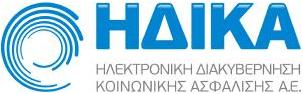 ....Τεύχος Διακήρυξης Ανοικτού Διεθνούς ΔιαγωνισμούΕπιλογής Αναδόχουγια την Υλοποίηση των:Τεύχος Διακήρυξης Ανοικτού Διεθνούς ΔιαγωνισμούΕπιλογής Αναδόχουγια την Υλοποίηση των:Τεύχος Διακήρυξης Ανοικτού Διεθνούς ΔιαγωνισμούΕπιλογής Αναδόχουγια την Υλοποίηση των:Τεύχος Διακήρυξης Ανοικτού Διεθνούς ΔιαγωνισμούΕπιλογής Αναδόχουγια την Υλοποίηση των:Τεύχος Διακήρυξης Ανοικτού Διεθνούς ΔιαγωνισμούΕπιλογής Αναδόχουγια την Υλοποίηση των:Υποέργο 2: «Εκσυγχρονισμός Μηχανισμού Διαχείρισης και Ελέγχου των Οικονομικών Πόρων των Φορέων Κοινωνικής Ασφάλισης» καιΥποέργο 3: «Προμήθεια εξοπλισμού και λογισμικού για την υλοποίηση του υποέργου 2»Υποέργο 2: «Εκσυγχρονισμός Μηχανισμού Διαχείρισης και Ελέγχου των Οικονομικών Πόρων των Φορέων Κοινωνικής Ασφάλισης» καιΥποέργο 3: «Προμήθεια εξοπλισμού και λογισμικού για την υλοποίηση του υποέργου 2»Υποέργο 2: «Εκσυγχρονισμός Μηχανισμού Διαχείρισης και Ελέγχου των Οικονομικών Πόρων των Φορέων Κοινωνικής Ασφάλισης» καιΥποέργο 3: «Προμήθεια εξοπλισμού και λογισμικού για την υλοποίηση του υποέργου 2»Υποέργο 2: «Εκσυγχρονισμός Μηχανισμού Διαχείρισης και Ελέγχου των Οικονομικών Πόρων των Φορέων Κοινωνικής Ασφάλισης» καιΥποέργο 3: «Προμήθεια εξοπλισμού και λογισμικού για την υλοποίηση του υποέργου 2»Υποέργο 2: «Εκσυγχρονισμός Μηχανισμού Διαχείρισης και Ελέγχου των Οικονομικών Πόρων των Φορέων Κοινωνικής Ασφάλισης» καιΥποέργο 3: «Προμήθεια εξοπλισμού και λογισμικού για την υλοποίηση του υποέργου 2»Στο πλαίσιο της πράξης«Οικονομική Μεταρρύθμιση των ΦΚΑ και Βελτιστοποίηση του Μηχανισμού Διαχείρισης και Ελέγχου των Οικονομικών Πόρων τους για τη Διασφάλιση της Βιωσιμότητας του Ασφαλιστικού Συστήματος»Στο πλαίσιο της πράξης«Οικονομική Μεταρρύθμιση των ΦΚΑ και Βελτιστοποίηση του Μηχανισμού Διαχείρισης και Ελέγχου των Οικονομικών Πόρων τους για τη Διασφάλιση της Βιωσιμότητας του Ασφαλιστικού Συστήματος»Στο πλαίσιο της πράξης«Οικονομική Μεταρρύθμιση των ΦΚΑ και Βελτιστοποίηση του Μηχανισμού Διαχείρισης και Ελέγχου των Οικονομικών Πόρων τους για τη Διασφάλιση της Βιωσιμότητας του Ασφαλιστικού Συστήματος»Στο πλαίσιο της πράξης«Οικονομική Μεταρρύθμιση των ΦΚΑ και Βελτιστοποίηση του Μηχανισμού Διαχείρισης και Ελέγχου των Οικονομικών Πόρων τους για τη Διασφάλιση της Βιωσιμότητας του Ασφαλιστικού Συστήματος»Στο πλαίσιο της πράξης«Οικονομική Μεταρρύθμιση των ΦΚΑ και Βελτιστοποίηση του Μηχανισμού Διαχείρισης και Ελέγχου των Οικονομικών Πόρων τους για τη Διασφάλιση της Βιωσιμότητας του Ασφαλιστικού Συστήματος»Της κατηγορίας«Σχεδιασμός και Εφαρμογή Συστημάτων Πληροφορικής σε Δημόσιες Υπηρεσίες, για την Εξυπηρέτηση Πολιτών και Επιχειρήσεων»Της κατηγορίας«Σχεδιασμός και Εφαρμογή Συστημάτων Πληροφορικής σε Δημόσιες Υπηρεσίες, για την Εξυπηρέτηση Πολιτών και Επιχειρήσεων»Της κατηγορίας«Σχεδιασμός και Εφαρμογή Συστημάτων Πληροφορικής σε Δημόσιες Υπηρεσίες, για την Εξυπηρέτηση Πολιτών και Επιχειρήσεων»Της κατηγορίας«Σχεδιασμός και Εφαρμογή Συστημάτων Πληροφορικής σε Δημόσιες Υπηρεσίες, για την Εξυπηρέτηση Πολιτών και Επιχειρήσεων»Της κατηγορίας«Σχεδιασμός και Εφαρμογή Συστημάτων Πληροφορικής σε Δημόσιες Υπηρεσίες, για την Εξυπηρέτηση Πολιτών και Επιχειρήσεων»Ημερομηνία Διενέργειας:Ημερομηνία Διενέργειας:11-12-201311-12-201311-12-2013Κριτήριο Ανάθεσης:Κριτήριο Ανάθεσης:Η πλέον Συμφέρουσα από Οικονομική Άποψη ΠροσφοράΗ πλέον Συμφέρουσα από Οικονομική Άποψη ΠροσφοράΗ πλέον Συμφέρουσα από Οικονομική Άποψη ΠροσφοράΠροϋπολογισμός:Προϋπολογισμός:Δύο εκατομμύρια εννιακόσιες τρεις χιλιάδες οκτακόσια ενενήντα τέσσερα Ευρώ και τριάντα ένα λεπτά (2.903.894,31  €) πλέον ΦΠΑΔύο εκατομμύρια εννιακόσιες τρεις χιλιάδες οκτακόσια ενενήντα τέσσερα Ευρώ και τριάντα ένα λεπτά (2.903.894,31  €) πλέον ΦΠΑΔύο εκατομμύρια εννιακόσιες τρεις χιλιάδες οκτακόσια ενενήντα τέσσερα Ευρώ και τριάντα ένα λεπτά (2.903.894,31  €) πλέον ΦΠΑΤρία Εκατομμύρια  Πεντακόσιες Εβδομήντα Μία Χιλιάδες Επτακόσια Ενενήντα Ευρώ (3.571.790,00€) συμπεριλαμβανομένου ΦΠΑΤρία Εκατομμύρια  Πεντακόσιες Εβδομήντα Μία Χιλιάδες Επτακόσια Ενενήντα Ευρώ (3.571.790,00€) συμπεριλαμβανομένου ΦΠΑΤρία Εκατομμύρια  Πεντακόσιες Εβδομήντα Μία Χιλιάδες Επτακόσια Ενενήντα Ευρώ (3.571.790,00€) συμπεριλαμβανομένου ΦΠΑΔιάρκεια:Διάρκεια:12 Μήνες12 Μήνες12 ΜήνεςΕίδος Σύμβασης:Είδος Σύμβασης:Σύμβαση Παροχής ΥπηρεσιώνΣύμβαση Παροχής ΥπηρεσιώνΣύμβαση Παροχής ΥπηρεσιώνΚωδικοί CPV:Κωδικοί CPV:72000000, 79212100, 3020000072000000, 79212100, 3020000072000000, 79212100, 30200000Κωδικός ΟΠΣ:Κωδικός ΟΠΣ:355369355369355369Με τη συγχρηματοδότηση της Ελλάδας και της Ευρωπαϊκής ΈνωσηςΕΥΡΩΠΑΪΚΟ ΚΟΙΝΩΝΙΚΟ ΤΑΜΕΙΟΕ.Π. «Διοικητική Μεταρρύθμιση 2007-2013»Με τη συγχρηματοδότηση της Ελλάδας και της Ευρωπαϊκής ΈνωσηςΕΥΡΩΠΑΪΚΟ ΚΟΙΝΩΝΙΚΟ ΤΑΜΕΙΟΕ.Π. «Διοικητική Μεταρρύθμιση 2007-2013»Με τη συγχρηματοδότηση της Ελλάδας και της Ευρωπαϊκής ΈνωσηςΕΥΡΩΠΑΪΚΟ ΚΟΙΝΩΝΙΚΟ ΤΑΜΕΙΟΕ.Π. «Διοικητική Μεταρρύθμιση 2007-2013»Με τη συγχρηματοδότηση της Ελλάδας και της Ευρωπαϊκής ΈνωσηςΕΥΡΩΠΑΪΚΟ ΚΟΙΝΩΝΙΚΟ ΤΑΜΕΙΟΕ.Π. «Διοικητική Μεταρρύθμιση 2007-2013»Με τη συγχρηματοδότηση της Ελλάδας και της Ευρωπαϊκής ΈνωσηςΕΥΡΩΠΑΪΚΟ ΚΟΙΝΩΝΙΚΟ ΤΑΜΕΙΟΕ.Π. «Διοικητική Μεταρρύθμιση 2007-2013»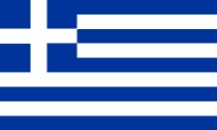 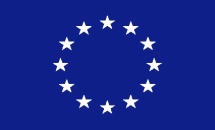 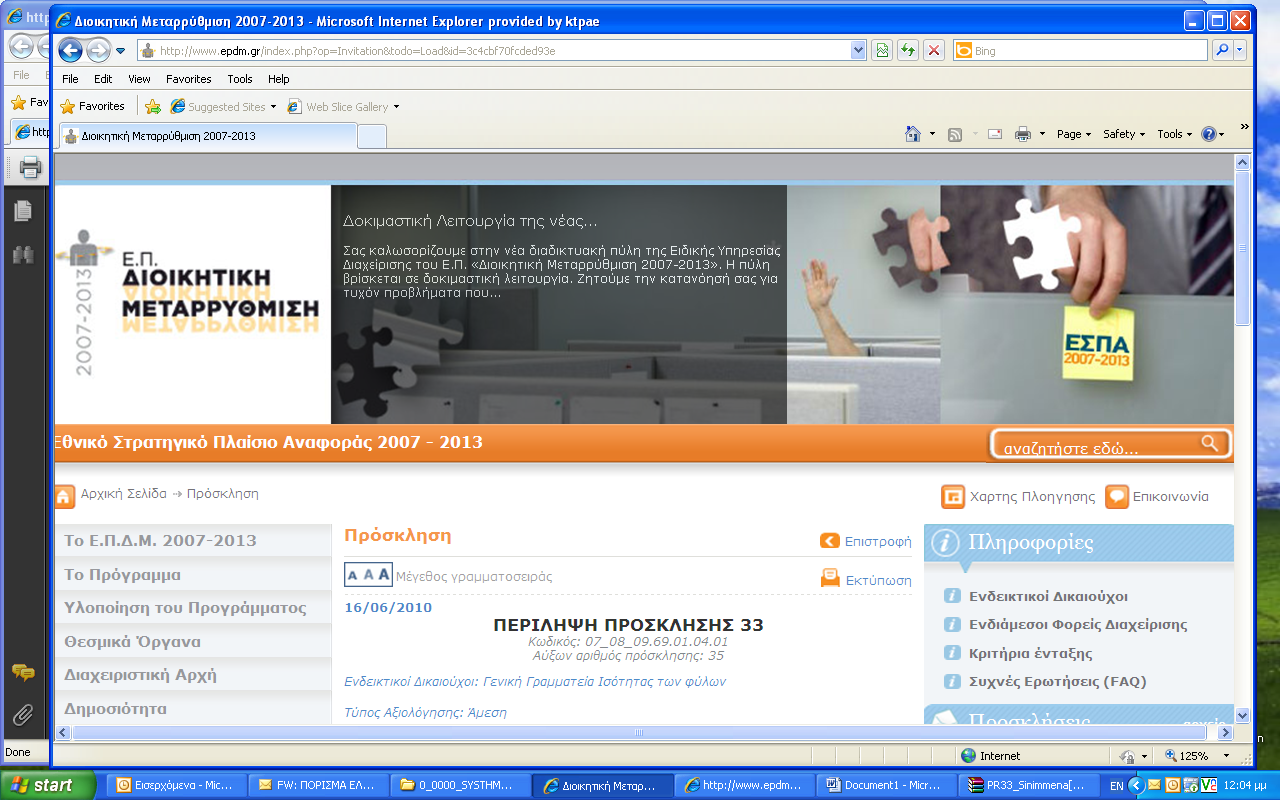 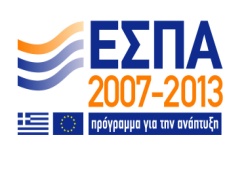 ΒΙΟΓΡΑΦΙΚΟ ΣΗΜΕΙΩΜΑΒΙΟΓΡΑΦΙΚΟ ΣΗΜΕΙΩΜΑΒΙΟΓΡΑΦΙΚΟ ΣΗΜΕΙΩΜΑΒΙΟΓΡΑΦΙΚΟ ΣΗΜΕΙΩΜΑΒΙΟΓΡΑΦΙΚΟ ΣΗΜΕΙΩΜΑΒΙΟΓΡΑΦΙΚΟ ΣΗΜΕΙΩΜΑΒΙΟΓΡΑΦΙΚΟ ΣΗΜΕΙΩΜΑΒΙΟΓΡΑΦΙΚΟ ΣΗΜΕΙΩΜΑΒΙΟΓΡΑΦΙΚΟ ΣΗΜΕΙΩΜΑΒΙΟΓΡΑΦΙΚΟ ΣΗΜΕΙΩΜΑΒΙΟΓΡΑΦΙΚΟ ΣΗΜΕΙΩΜΑΒΙΟΓΡΑΦΙΚΟ ΣΗΜΕΙΩΜΑΒΙΟΓΡΑΦΙΚΟ ΣΗΜΕΙΩΜΑΒΙΟΓΡΑΦΙΚΟ ΣΗΜΕΙΩΜΑΒΙΟΓΡΑΦΙΚΟ ΣΗΜΕΙΩΜΑΒΙΟΓΡΑΦΙΚΟ ΣΗΜΕΙΩΜΑΒΙΟΓΡΑΦΙΚΟ ΣΗΜΕΙΩΜΑΒΙΟΓΡΑΦΙΚΟ ΣΗΜΕΙΩΜΑΒΙΟΓΡΑΦΙΚΟ ΣΗΜΕΙΩΜΑΠΡΟΣΩΠΙΚΑ ΣΤΟΙΧΕΙΑΠΡΟΣΩΠΙΚΑ ΣΤΟΙΧΕΙΑΠΡΟΣΩΠΙΚΑ ΣΤΟΙΧΕΙΑΠΡΟΣΩΠΙΚΑ ΣΤΟΙΧΕΙΑΠΡΟΣΩΠΙΚΑ ΣΤΟΙΧΕΙΑΠΡΟΣΩΠΙΚΑ ΣΤΟΙΧΕΙΑΠΡΟΣΩΠΙΚΑ ΣΤΟΙΧΕΙΑΠΡΟΣΩΠΙΚΑ ΣΤΟΙΧΕΙΑΠΡΟΣΩΠΙΚΑ ΣΤΟΙΧΕΙΑΕπώνυμο:Όνομα:Όνομα:Πατρώνυμο:Πατρώνυμο:Μητρώνυμο:Μητρώνυμο:Μητρώνυμο:Μητρώνυμο:Ημερομηνία Γέννησης:Ημερομηνία Γέννησης:Ημερομηνία Γέννησης:Ημερομηνία Γέννησης:__ /__ / ______ /__ / ______ /__ / ______ /__ / ______ /__ / ______ /__ / ______ /__ / ____Τόπος Γέννησης:Τόπος Γέννησης:Τόπος Γέννησης:Τόπος Γέννησης:Τόπος Γέννησης:Τηλέφωνο:Τηλέφωνο:Τηλέφωνο:Τηλέφωνο:Τηλέφωνο:Τηλέφωνο:Τηλέφωνο:E-mail:E-mail:E-mail:Fax:Fax:Fax:Fax:Fax:Fax:Fax:Διεύθυνση Κατοικίας:Διεύθυνση Κατοικίας:Διεύθυνση Κατοικίας:Διεύθυνση Κατοικίας:Διεύθυνση Κατοικίας:Διεύθυνση Κατοικίας:ΕΚΠΑΙΔΕΥΣΗΕΚΠΑΙΔΕΥΣΗΕΚΠΑΙΔΕΥΣΗΌνομα ΙδρύματοςΌνομα ΙδρύματοςΌνομα ΙδρύματοςΌνομα ΙδρύματοςΌνομα ΙδρύματοςΌνομα ΙδρύματοςΌνομα ΙδρύματοςΌνομα ΙδρύματοςΤίτλος ΠτυχίουΤίτλος ΠτυχίουΤίτλος ΠτυχίουΤίτλος ΠτυχίουΕιδικότηταΕιδικότηταΕιδικότηταΕιδικότηταΕιδικότηταΕιδικότηταΗμερομηνία Απόκτησης ΠτυχίουΚΑΤΗΓΟΡΙΑ ΣΤΕΛΕΧΟΥΣ (στο προτεινόμενο, από τον υποψήφιο Ανάδοχο, σχήμα διοίκησης Έργου)ΚΑΤΗΓΟΡΙΑ ΣΤΕΛΕΧΟΥΣ (στο προτεινόμενο, από τον υποψήφιο Ανάδοχο, σχήμα διοίκησης Έργου)ΕΠΑΓΓΕΛΜΑΤΙΚΗ ΕΜΠΕΙΡΙΑΈργο (ή Θέση)ΕργοδότηςΕργοδότηςΡόλος και Καθήκοντα στο Έργο (ή Θέση)Απασχόληση στο ΈργοΑπασχόληση στο ΈργοΈργο (ή Θέση)ΕργοδότηςΕργοδότηςΡόλος και Καθήκοντα στο Έργο (ή Θέση)Περίοδος (από – έως)ΑΜ__ /__ / ___-__ /__ / _____ /__ / ___-__ /__ / _____ /__ / ___-__ /__ / ___Α/ΑΠΡΟΔΙΑΓΡΑΦΗΑΠΑΙΤΗΣΗΑΠΑΝΤΗΣΗΠΑΡΑΠΟΜΠΗΠεριγραφή της προσέγγισης του υποψηφίου Αναδόχου σχετικά με τους στόχους, απαιτήσεις και εύρος του ΑντικειμένουΝΑΙΠεριγραφή της προσέγγισης του υποψηφίου Αναδόχου σχετικά με τους κινδύνους και κρίσιμους παράγοντες επιτυχίας του ΈργουΝΑΙΠεριγραφή της μεθοδολογίας υλοποίησης που θα ακολουθήσει ο υποψήφιος Ανάδοχος, με ανάλυση σε πακέτα εργασίας και παραδοτέαΝΑΙΑ/ΑΠΡΟΔΙΑΓΡΑΦΗΑΠΑΙΤΗΣΗΑΠΑΝΤΗΣΗΠΑΡΑΠΟΜΠΗΓΕΝΙΚΑ ΧΑΡΑΚΤΗΡΙΣΤΙΚΑΓΕΝΙΚΑ ΧΑΡΑΚΤΗΡΙΣΤΙΚΑΑριθμός αδειών CPU 12Να αναφερθεί το όνομα, η έκδοση και η χρονολογία διάθεσης του προσφερόμενου λογισμικούΝΑΙΝα περιγραφεί η καταλληλότητα του προσφερόμενου λογισμικού σε σχέση με το προσφερόμενο λειτουργικό σύστημα του εξυπηρετητή βάσης δεδομένωνΝΑΙΝα περιγραφεί η καταλληλότητα του προσφερόμενου λογισμικού σε σχέση με την φυσική και λογική αρχιτεκτονική της ευρύτερης λύσης που προσφέρεταιΝΑΙΠλήρης υποστήριξη του Unicode v.2 ή νεώτερου (συμπεριλαμβανομένων των ελληνικών). Πλήρης υποστήριξη της UTF-8 κωδικοποίησηςΝΑΙΓραφικό περιβάλλον κεντρικού ελέγχου και διαχείρισης, με τις παρακάτω δυνατότητες:διαχείριση database instance (π.χ. start, stop, recovery)διαχείριση αντικειμένων της βάσης (π.χ. χρηστών, πινάκων, views, stored procedures κλπ)συλλογή και ανάλυση στατιστικών στοιχείων χρήσης και επίδοσηςtuningcapacity planningέλεγχος γεγονότων (events) και χρονοπρογραμματισμός jobsΝΑΙΝα περιγραφεί ο τρόπος υλοποίησης των δυνατοτήτων περιορισμού χρήσης των πόρων:CPU timeμέγιστος αριθμός sessionsμέγιστο query execution timeάλλοι πόροιΝΑΙΔΥΝΑΤΟΤΗΤΕΣ ΦΥΣΙΚΗΣ ΚΑΙ ΛΟΓΙΚΗΣ ΟΡΓΑΝΩΣΗΣ ΔΥΝΑΤΟΤΗΤΕΣ ΦΥΣΙΚΗΣ ΚΑΙ ΛΟΓΙΚΗΣ ΟΡΓΑΝΩΣΗΣ Χρησιμοποίηση του συνόλου της RAM του συστήματοςΝΑΙΚατανομή της ΒΔ και των δομών της σε πολλαπλά αρχεία/δίσκους με δυνατότητα ελέγχου κατανομής από το διαχειριστήΝα αναφερθούν οι διατιθέμενες μέθοδοι οργάνωσης των δεδομένωνΝΑΙΕίναι επιθυμητή η δυναμική αλλαγή της δομής των πινάκων και των indexes της Β.Δ. Θα πρέπει να παρέχεται δυνατότητα για:Online table reorganizationonline δημιουργία index και index rebuildsΔΥΝΑΤΟΤΗΤΕΣ ΠΡΟΓΡΑΜΜΑΤΙΣΜΟΥ ΚΑΙ ΠΡΟΣΒΑΣΗΣΔΥΝΑΤΟΤΗΤΕΣ ΠΡΟΓΡΑΜΜΑΤΙΣΜΟΥ ΚΑΙ ΠΡΟΣΒΑΣΗΣΥποστήριξη  SQL 1992ΝΑΙΥποστήριξη declarative referential integrity controlsΝΑΙΥποστήριξη stored proceduresΝΑΙΥποστήριξη αυτόνομων nested transactionsΝΑΙΥποστήριξη database triggers ΝΑΙΝα περιγραφεί ο τρόπος διαχείρισης των deadlocksΝΑΙΝα αναφερθούν οι δυνατότητες και ο τρόπος επικοινωνίας με άλλες, ετερογενείς Βάσεις Δεδομένων. Υποστήριξη γραφικών εργαλείων για την εισαγωγή δεδομένων από ετερογενή συστήματα διαχείρισης βάσεων δεδομένων. ΔΥΝΑΤΟΤΗΤΕΣ ΚΑΤΑΝΕΜΗΜΕΝΗΣ ΕΠΕΞΕΡΓΑΣΙΑΣΔΥΝΑΤΟΤΗΤΕΣ ΚΑΤΑΝΕΜΗΜΕΝΗΣ ΕΠΕΞΕΡΓΑΣΙΑΣΥποστήριξη κατανεμημένων Β.Δ. με τρόπο διαφανή (network transparency, location transparency) για τον χρήστη και τις εφαρμογές, με ταυτόχρονη διατήρηση της τοπικής αυτοδυναμίας των κόμβωνΥποστήριξη distributed queries και transactions με χρήση:Cost-based, distributed query optimizerTwo–phase commitΧΑΡΑΚΤΗΡΙΣΤΙΚΑ ΥΨΗΛΗΣ ΔΙΑΘΕΣΙΜΟΤΗΤΑΣ ΚΑΙ ΑΠΟΔΟΣΗΣΧΑΡΑΚΤΗΡΙΣΤΙΚΑ ΥΨΗΛΗΣ ΔΙΑΘΕΣΙΜΟΤΗΤΑΣ ΚΑΙ ΑΠΟΔΟΣΗΣΜηχανισμός τήρησης αντιγράφων ασφαλείας της Β.Δ. (backup) – να περιγραφούν οι δυνατότητες του προσφερόμενου λογισμικούΝΑΙΜηχανισμός αυτόματης ανάκαμψης (automatic recovery) της ΒΔ από αποτυχίες διασφαλίζοντας τη διαθεσιμότητα και ακεραιότητα των δεδομένων της βάσης – να περιγραφούν οι δυνατότητες του προσφερόμενου λογισμικούΝΑΙΔυνατότητα λειτουργίας μίας ή περισσότερων βάσεων δεδομένων του συστήματος διαχείρισης ΒΔ σε διαφορετικούς κόμβους (nodes) ενός hardware cluster των εξυπηρετητών ΒΔΝα παρέχεται δυνατότητα διαφανούς εξυπηρέτησης των εφαρμογών που βασίζονται στον cluster των κόμβων ώστε σε περίπτωση παύσης λειτουργίας του ενός κόμβου να γίνεται αυτόματα (και όχι με ανθρώπινη παρέμβαση) failover στον άλλον κόμβοΤο προσφερόμενο σύστημα ΒΔ να αξιοποιεί τον cluster εξυπηρετητών ΒΔ που έχει προδιαγραφεί ως εξής:Να μην απαιτούνται αλλαγές στις εφαρμογές (κώδικα / επιχειρησιακή λογική) στην περίπτωση προσθήκης νέων nodes στον clusterΝα μην απαιτούνται αλλαγές στη δομή (schema) της ΒΔ στην περίπτωση προσθήκης νέων nodes στον clusterΔΥΝΑΤΟΤΗΤΕΣ ΑΝΟΧΗΣ ΣΕ ΛΑΘΗΔΥΝΑΤΟΤΗΤΕΣ ΑΝΟΧΗΣ ΣΕ ΛΑΘΗΜηχανισμός τήρησης αντιγράφων ασφαλείας της Β.Δ. με υποστήριξη:online backupincremental backup να αναφερθούν λοιποί τρόποιΝΑΙΕίναι επιθυμητή η υποστήριξη της επίλυσης προβλημάτων από ανθρώπινα λάθη με τη δυνατότητα διατήρησης των παλαιών τιμών των πεδίων της Β.Δ. και υποβολής queries για το περιεχόμενο της Β.Δ. κάποια χρονική στιγμή στο παρελθόνΕίναι επιθυμητό το προσφερόμενο RDBMS να υποστηρίζει τη δυνατότητα ορισμού read-only περιοχών στη Βάση Δεδομένων για αποθήκευση στατικών δεδομένων:να επιτρέπει μία read-only περιοχή να μπορεί να μετατραπεί σε read-write και το αντίστροφοΧΑΡΑΚΤΗΡΙΣΤΙΚΑ ΑΣΦΑΛΕΙΑΣΧΑΡΑΚΤΗΡΙΣΤΙΚΑ ΑΣΦΑΛΕΙΑΣΕίναι επιθυμητή η υποστήριξη κλειδώματος σε επίπεδο γραμμής πίνακα (row level locking), χωρίς περιορισμό στον αριθμό των χρηστών ή/και των transactions και με ταυτόχρονη εξασφάλιση της συνέπειας (consistency) και της ακεραιότητας (integrity) των δεδομένων.Να περιγραφεί ο τρόπος υλοποίησης των δυνατοτήτων περιορισμού χρήσης των Resources:CPU timeμέγιστος αριθμός sessionsμέγιστο query execution timeάλλα resourcesΝΑΙΔυνατότητες auditing για επιτυχείς και ανεπιτυχείς ενέργειες σε επίπεδο πρόσβασης στη Βάση και στα Δεδομένα. Να αναφερθούν.ΝΑΙΕίναι επιθυμητό το προσφερόμενο Σ.Δ.Β.Δ. να διαθέτει ενσωματωμένο μηχανισμό για τον προσδιορισμό και την εφαρμογή πολιτικών ασφάλειας (security policies) που περιορίζουν δυναμικά τις γραμμές ενός πίνακα στις οποίες έχει πρόσβαση ένας χρήστης, ανεξάρτητα από την εφαρμογή που αυτός χρησιμοποιεί Το προσφερόμενο Σ.Δ.Β.Δ. πρέπει να διαθέτει ενσωματωμένους μηχανισμούς:κρυπτογράφησης/ αποκρυπτογράφησης των δεδομένων που αποθηκεύονται στη Β.Δ.κρυπτογράφησης και προστασίας της ακεραιότητας (integrity) των δεδομένων που να υποστηρίζει τα διαδεδομένα πρότυπα π.χ. SSL, RC-4, DES, MD5 και SHA-1υποστήριξης της λειτουργίας της Β.Δ. σε περιβάλλον , smart cards και authentication servers συμβατών με ανοικτά πρότυπα όπως τα RADIUS, Kerberos κλπΤο προσφερόμενο σύστημα διαχείρισης ΒΔ θα πρέπει να υποστηρίζει τον ορισμό ρόλων και δικαιωμάτων χρηστών και να περιορίζει την πρόσβαση στα δεδομένα σύμφωνα με τους ρόλους και τα δικαιώματαΝΑΙΝα περιγραφεί ο τρόπος ολοκλήρωσης τους συστήματος ΒΔ με τις υπόλοιπες εφαρμογές του έργου όσον αφορά στην πιστοποίηση και διαβαθμισμένη πρόσβαση χρηστώνΝΑΙΛΟΙΠΑ ΧΑΡΑΚΤΗΡΙΣΤΙΚΑΛΟΙΠΑ ΧΑΡΑΚΤΗΡΙΣΤΙΚΑΟι προσφερόμενες άδειες χρήσης πρέπει να επιτρέπουν  την μελλοντική επέκταση των προδιαγεγραμμένων στο παρόν έργο εφαρμογών καθώς και την ανάπτυξη νέων ΝΑΙΝα αναφερθούν άλλα σημαντικά χαρακτηριστικά του προσφερόμενου λογισμικού που έχουν άμεση σχέση με το παρόν έργο αλλά και με τυχόν μελλοντικές επεκτάσεις .ΛοιπάΝα αναφερθούν οι σχετικές προσφερόμενες υπηρεσίες εκπαίδευσηςΝΑΙΝα αναφερθούν οι σχετικές προσφερόμενες υπηρεσίες υποστήριξηςΝΑΙΑ/ΑΠΕΡΙΓΡΑΦΗΑΠΑΙΤΗΣΗΑΠΑΝΤΗΣΗΠΑΡΑΠΟΜΠΗΤεχνικές προδιαγραφές Blade ChassisΤεχνικές προδιαγραφές Blade ChassisΤεχνικές προδιαγραφές Blade ChassisΤεχνικές προδιαγραφές Blade ChassisΓενικά Χαρακτηριστικά 1Blade Chassis 12Να αναφερθούν:3Ο κατασκευαστής.ΝΑΙ4Το μοντέλοΝΑΙ5Τα πιστοποιητικά του (Ποιότητας, Προστασίας περιβάλλοντος, κ.λ.π.)ΝΑΙ6Πιστοποιητικό ISO 9001 του κατασκευαστήΝΑΙ7Να αναφερθεί ο χρόνος ανακοίνωσης του προσφερόμενου μοντέλουΝΑΙ8Τα βασικά τμήματα του Blade Chassis θα πρέπει να βρίσκονται σε παραγωγή από τον κατασκευαστή τους, την χρονική στιγμή υποβολής της προσφοράς. ΝΑΙ9Το Blade Chassis να φέρει πλαίσιο κατάλληλο για να εγκατασταθεί σε ικρίωμα standard 19’’ΝΑΙ10Αριθμός υποστηριζόμενων blade servers στο Blade chassis 1411Οι Blade Servers να μπορούν να αλλαχθούν εν θερμό ενώ το σύστημα Blade Chassis βρίσκεται σε λειτουργία (Hot-Plug)ΝΑΙ12Όλα τα στοιχεία του Blade Chassis (πχ, ανεμιστήρες, τροφοδοτικά, switches, κλπ) να μπορούν να αλλαχθούν ενώ το σύστημα Blade Chassis βρίσκεται σε λειτουργία (Hot-swap/hot-plug).ΝΑΙ13Να αναφερθεί το επίπεδο θορύβου του συστήματος βάση ISO 9296ΝΑΙ14Όλα τα τμήματα του εξοπλισμού να είναι συναρμολογημένα από τον κατασκευαστή του και εγκεκριμένα από αυτόν.ΝΑΙ15Να αναφερθούν οι απαιτήσεις θερμοαπαγωγής (BTU/hr) σε κατάσταση πλήρους φορτίου για το σύνολο των εξυπηρετητών.ΝΑΙ16Να αναφερθούν οι συνολικές απαιτήσεις σε ισχύ ρεύματος (σε W στα 230V) σε κατάσταση πλήρους φορτίου για το σύνολο των εξυπηρετητών.NAIΤροφοδοτικά - Power supplies17Το προσφερόμενο blade chassis να καλύπτεται από υποδομή τροφοδοσίας υψηλής διαθεσιμότητας (αριθμός τροφοδοτικών)ΝΑΙ18Nα προσφερθεί με τη μέγιστη σύνθεση τροφοδοτικώνΝΑΙ19Να αναφερθεί η τάση λειτουργίας (V) και η ισχύς (W) του κάθε τροφοδοτικούΝΑΙ20Οι μονάδες τροφοδοσίας να μπορούν να αλλαχθούν ενώ το σύστημα βρίσκεται σε λειτουργία (Hot-Plug)ΝΑΙ21Ξεχωριστά καλώδια τροφοδοσίας για λήψη από διαφορετική φάση/ασφάλεια.ΝΑΙΔιασύνδεση με τοπικό δίκτυο LAN.22Αριθμός Ethernet Switches  423Να προσφερθούν τέσσερα (4) εσωτερικά Ethernet Switches για 10-Gigabit Ethernet διασύνδεση των Blade servers σε τοπικό δίκτυο (LAN).ΝΑΙ24Τα προσφερόμενα Ethernet Switches θα πρέπει να φέρουν ικανό αριθμό 10-Gigabit θυρών, ώστε να υποστηρίζεται διασύνδεση σε τοπικό δίκτυο (LAN) για τον μέγιστο αριθμό Blade Servers που μπορεί να δεχθεί το Blade Chassis.ΝΑΙ25Τα προσφερόμενα Ethernet Switches θα πρέπει να φέρουν επιπλέον τουλάχιστον (2) δύο 10-Gbps θύρες, για Uplink διασύνδεση με αντίστοιχες θύρες Core-Switch για διασύνδεση σε τοπικό δίκτυο LAN.ΝΑΙ26Τα προσφερόμενα Ethernet Switches θα πρέπει να υποστηρίζουν τα ακόλουθα πρότυπα:ΝΑΙ27Flow Control – full duplex on all ports (IEEE 802.3x)ΝΑΙ28Spanning Tree Protocol (IEEE 802.1D)ΝΑΙ29Rapid Reconfiguration of Spanning Tree (IEEE 802.1w)ΝΑΙ30Multiple Spanning Trees (IEEE 802.1s)ΝΑΙ31Port Based Network Access Control (IEEE 802.1x)ΝΑΙ32Link Aggregation (IEEE 802.3ad)ΝΑΙ33Virtual LANs (IEEE 802.1Q)ΝΑΙ34Class-of-service (CoS) prioritization (IEEE 802.1p)ΝΑΙΔιασύνδεση με SAN 35Αριθμός FC-Switches 236Να προσφερθούν δύο (2) FC-Switches για οπτική διασύνδεση Dual-Path στα 8 Gbps με το προσφερόμενο σύστημα S.A.N NAI36.1Τα προσφερόμενα FC Switches, θα πρέπει να συνεργάζονται με το fabric που έχει υλοποιηθεί στην ΗΔΙΚΑ με κεντρικό σύστημα backup (υπάρχοντα FC switches: Brocade Type-002005, Model-B16).ΝΑΙ37Τα προσφερόμενα FC Switches, θα πρέπει να φέρουν ικανό αριθμό θυρών ώστε να υποστηρίζεται η dual path οπτική διασύνδεση με SAN για τον μέγιστο αριθμό Blade Servers που μπορεί να δεχθεί το Blade Chassis. ΝΑΙ38Να προσφερθεί λογισμικό multi-pathing (τουλάχιστον για τα γνωστά  Λειτουργικά συστήματα), ώστε να υπάρχει υποστήριξη να χρησιμοποιηθούν διπλές οδεύσεις των Blade Servers προς SAN με failover & load balancingΝΑΙ39Να γίνει η αδιάλειπτη διασύνδεση του Blade Chassis με SAN (χωρίς single points of failure).ΝΑΙ40Επιθυμητό να προσφερθούν δύο (2) FC-Switches για οπτική διασύνδεση Dual-Path στα 10 Gbps με το προσφερόμενο σύστημα S.A.N.Ελεγκτής διαχείρισης.41Να διαθέτει ενσωματωμένη μονάδα διαχείρισης και παρακολούθησης όλων των στοιχείων του συστήματος Blade Chassis (πχ. blade servers, Ethernet και FC switches, τροφοδοτικά και ανεμιστήρες του Blade Chassis, θερμοκρασία, κλπ) που να μπορεί να αλλαχθεί ενώ το σύστημα Blade Chassis βρίσκεται σε λειτουργία (Hot-swap/hot-plug).ΝΑΙ42Να διαθέτει κύρια και εφεδρική θύρες διασύνδεσης με LAN (Ethernet) για την απομακρυσμένη διαχείριση και παρακολούθηση όλων των στοιχείων του συστήματος.NAI43Υποστήριξη επικοινωνίας με τις μονάδες διαχείρισης μέσω: SHH, Telnet, HTTP, HTTPSNAI44Υποστήριξη ενεργοποίησης/απενεργοποίησης των Blade Servers μέσω του περιβάλλοντος διαχείρισης (remote power on/off)NAI45Αναλυτική καταγραφή/παρουσίαση της κατάστασης στοιχείων του συστήματος (να αναφερθούν οι μονάδες που παρακολουθούνται  - π.χ. ανεμιστήρες, σκληροί δίσκοι κτλ.)ΝΑΙ46Υποστήριξη SNMPNAI47Υποστήριξη ειδοποίησης μέσω SNMP σε περίπτωση βλάβηςΝΑΙ48Υποστήριξη Intelligent Platform Management Interface (IPMI) version 2.0 (τουλάχιστον) για την απομακρυσμένη παρακολούθηση και διαχείριση των Blade Servers μέσω του τοπικού δικτύου και της στοίβας πρωτοκόλλων TCP/IP:Απομακρυσμένο rebootΕσωτερική θερμοκρασίαΛειτουργία ανεμιστήρωνΆλλα (να αναφερθούν)ΝΑΙ49Υποστήριξη πολλαπλών κωδικών πρόσβασης μέσω του πρωτοκόλλου Intelligent Platform Management Interface (IPMI) για την απομακρυσμένη παρακολούθηση και διαχείριση των Blade Servers μέσω του τοπικού δικτύου και της στοίβας πρωτοκόλλων TCP/IP:50Υποστήριξη για BIOS/Console redirection over IPMI51Πιστοποιητικό ISO 9001 του κατασκευαστή ή άλλα πιστοποιητικά ποιότητας του μηχανήματοςΝΑΙΔιαθεσιμότητα52Το προσφερόμενο Blade Chassis θα πρέπει να υλοποιεί χαρακτηριστικά υψηλής διαθεσιμότητας:ΝΑΙ53Hot-swap/hot-plug στοιχεία (πχ, ανεμιστήρες, τροφοδοτικά, switches, κλπ).ΝΑΙ54Αυτόματη ενημέρωση του διαχειριστή σε περίπτωση βλάβης που θα πρέπει να περιγραφείΝΑΙΛοιπά χαρακτηριστικά 55Τα Server connectivity modules που θα προσφερθούν θα πρέπει να φέρουν ικανό αριθμό θυρών ώστε να υποστηρίζουν τον μέγιστο αριθμό Blade Servers που μπορεί να δεχθεί το Blade Chassis με 100 % εφεδρεία.ΝΑΙ56Να προσφερθεί κονσόλα διαχείρισης του συστήματος με πληκτρολόγιο ΕΛΟΤ-928 η οποία να συνοδεύεται και από το ανάλογο λογισμικό του ίδιου κατασκευαστή για την τοπική διαχείριση του συνόλου των blade servers που μπορεί να υποστηρίξει το Blade Chassis ΝΑΙΣυνοδευτικό Λογισμικό 57Λογισμικό απομακρυσμένης διαχείρισης των servers και των εγκατεστημένων Modules, του ίδιου κατασκευαστή.ΝΑΙΆλλα Χαρακτηριστικά Συστήματος58Να περιγραφούν Α/ΑΠΕΡΙΓΡΑΦΗ ΑΠΑΙΤΗΣΗΑΠΑΝΤΗΣΗΠΑΡΑΠΟΜΠΗΤεχνικές προδιαγραφές Blade ServersΤεχνικές προδιαγραφές Blade ServersΤεχνικές προδιαγραφές Blade ServersΤεχνικές προδιαγραφές Blade ServersΓενικά Χαρακτηριστικά 1Προσφερόμενος Αριθμός Blade Servers 72Να είναι του ιδίου κατασκευαστή με το Blade ChassisNAI3Να αναφερθούν:4Το ΜοντέλοΝΑΙ5Η ΑρχιτεκτονικήΝΑΙ6Τα Πιστοποιητικά (Ποιότητας, Προστασίας περιβάλλοντος, κ.λ.π.)ΝΑΙ7Πιστοποίηση κατασκευαστή κατά ISO 9001ΝΑΙ8Να αναφερθεί ο χρόνος ανακοίνωσης του προσφερόμενου μοντέλουΝΑΙ9Τα βασικά τμήματα των Blade Servers θα πρέπει να βρίσκονται σε παραγωγή από τον κατασκευαστή τους την χρονική στιγμή υποβολής της προσφοράς. ΝΑΙ10Όλα τα τμήματα που συνθέτουν τον εξοπλισμό να είναι συναρμολογημένα από τον κατασκευαστή του συστήματος και εγκεκριμένα από αυτόνΝΑΙ11Το σύνολο του εξοπλισμού πρέπει να υποστηρίζει πλήρως τους Ελληνικούς χαρακτήρες (ΕΛΟΤ 928)ΝΑΙΑρχιτεκτονική – Διαθεσιμότητα12Τα προσφερόμενα συστήματα θα πρέπει να υλοποιούν χαρακτηριστικά υψηλής διαθεσιμότητας που θα πρέπει να περιγραφούν (πχ. τυχόν  διπλούς controllers, τροφοδοτικά κλπ) ΝΑΙ13Αυτόματη ενημέρωση του διαχειριστή σε περίπτωση βλάβης που θα πρέπει να περιγραφείΝΑΙCPU (ανά server)14Να υποστηρίζονται επεξεργαστές αρχιτεκτονικής x86-64ΝΑΙ15Chipset σύγχρονης τεχνολογίας. Να αναφερθεί το chipset που χρησιμοποιείταιΝΑΙ16Υποστήριξη για hardware virtualization (πχ Intel-VT Virtualization, AMD-V Virtualization ή ισοδύναμο)ΝΑΙ17Οι μονάδες επεξεργαστών να είναι οργανωμένες σε ομάδες των έξι (6) τουλάχιστον ανά φυσική μονάδα πυριτίου (processor die) (δηλ. τουλάχιστον six core CPU)ΝΑΙ18Προσφερόμενος αριθμός επεξεργαστών CPU processor die.≥ 219Να υποστηρίζεται και να αναφερθεί ο αριθμός της ταυτόχρονης εκτέλεσης πολλαπλών νημάτων ανά πυρήνα (multi-threading)ΝΑΙ20Να αναφερθεί ο μέγιστος αριθμός επεξεργαστών (processor die) που υποστηρίζονται από τον εξυπηρετητήNAI21Να αναφερθεί η συχνότητα χρονισμού των  προσφερομένων  επεξεργαστών (GHz)ΝΑΙ22Να αναφερθεί ο χρονισμός FSB των προσφερομένων επεξεργαστών (MHz)ΝΑΙ23Addressability επεξεργαστών (bit)≥ 6424Να αναφερθεί το μέγεθος και ο τύπος της προσφερόμενης μνήμης cache ανά επεξεργαστή (processor die)ΝΑΙΚύρια Μνήμη (ανά server)25Μέγεθος προσφερόμενης κύριας μνήμης RAM 96 GB26Να αναφερθούν:27Ο τύπος της μνήμης και η συχνότητα (τουλάχιστον ≥1066 MHz)ΝΑΙ28Υποστήριξη ταυτόχρονης επικοινωνίας με τουλάχιστον δύο δομοστοιχεία μνήμης για πολλαπλάσιο εύρος (dual/multichannel) NAI29Υποστήριξη δύο πράξεων σε κάθε παλμό του ρολογιού (Dual Data Rate 3 – DDR 3) NAI30Ενσωματωμένο κύκλωμα για τη διόρθωση λαθών (ECC) NAI31Υποστήριξη επέκτασης της κύριας μνήμης (GB)  192Θύρες διασύνδεσης σε Τοπικό Δίκτυο (LAN) (ανά server)32Προσφερόμενος αριθμός θυρών δικτύου 10-Gigabit Ethernet≥ 433Να υποστηρίζεται Pre-Execution Environment (PXE)ΝΑΙ34Να υποστηρίζεται Remote Wake on LAN35Εάν υποστηρίζεται TCP/IP off loading, να προσφερθεί36Να υποστηρίζεται η τεχνολογία Network teaming Load balancing Διασύνδεση με SAN (ανά server)37Να προσφερθούν τουλάχιστον 2 FC θύρες για οπτική διασύνδεση Dual-Path τουλάχιστον στα 8-Gbps με SAN.ΝΑΙ38Να προσφερθεί το κατάλληλο λογισμικό/drivers (τουλάχιστον για τα γνωστά λειτουργικά) για την λειτουργία της οπτικής συνδεσιμότητας με SAN.ΝΑΙ39Να προσφερθεί λογισμικό multi-pathing τουλάχιστον για τα γνωστά  Λειτουργικά συστήματα), ώστε να μπορούν να χρησιμοποιηθούν διπλές οδεύσεις με SAN με failover & load balancingΝΑΙ40Να γίνει η αδιάλειπτη διασύνδεση των προσφερομένων servers με το SAN (χωρίς single points of failure).ΝΑΙΜονάδες δίσκων συστήματος system-disks (ανά server)41Να αναφερθούν τα χαρακτηριστικά δίσκων:ΝΑΙ42κατασκευαστής.ΝΑΙ43ΜοντέλοΝΑΙ44Τεχνικά χαρακτηριστικάΝΑΙ45Ελεγκτής σκληρών δίσκων με υποστήριξη Hardware RAID 0, 1.ΝΑΙ46Τύποι ελεγκτή δίσκων SAS47Τύπος θέσης δίσκων εσωτερικός ΝΑΙ48Αριθμός μονάδων δίσκων Hot-plug SAS 249Δίσκοι συστήματος σε διάταξη mirrorΝΑΙ50Χωρητικότητα διάταξης mirror δίσκων RAW σε GB 14051Ταχύτητα περιστροφής προσφερόμενων δίσκων  10000 rpm ΝΑΙ52Υποστήριξη SMART ή ισοδύναμηΝΑΙΛογισμικό Διαχείρισης (ανά server)53Να προσφερθεί το απαιτούμενο λογισμικό απομακρυσμένης διαχείρισης του server και των εγκατεστημένων του Modules.ΝΑΙΑπόδοση συστήματος (ανά server)54Να αναφερθεί η επίδοση SPECint_rate2006 για το προσφερόμενο σύστημα ή άλλο με το ίδιο υποσύστημα επεξεργαστών-κεντρικής μνήμης του ίδιου κατασκευαστήΝΑΙ55Να αναφερθεί η επίδοση SPECfp_rate2006 για το προσφερόμενο σύστημα ή άλλο με το ίδιο υποσύστημα επεξεργαστών-κεντρικής μνήμης του ίδιου κατασκευαστήΝΑΙ56Να κατατεθούν τα σχετικά αποτελέσματα των SPECint_rate2006 και SPECfp_rate2006. Τα αποτελέσματα μπορούν να είναι:Επίσημα έγγραφα πιστοποιημένα από το αντίστοιχο διεθνή οργανισμό αξιολόγησης επιδόσεων υπολογιστικών συστημάτων (Standard Performance Evaluation Corporation-SPEC), ήΕκτυπώσεις από τους επίσημους και μόνο δικτυακούς τόπους των εταιρειών κατασκευής με την αντίστοιχη ηλεκτρονική διεύθυνση, ήΕκτυπώσεις από τον επίσημο και μόνο δικτυακό τόπο του διεθνή οργανισμού αξιολόγησης επιδόσεων  υπολογιστικών συστημάτων (Standard Performance Evaluation Corporation - SPEC) με την αντίστοιχη ηλεκτρονική διεύθυνση, ή Μετρήσεις που έχουν εκτελεστεί από τον υποψήφιο ΑνάδοχοΝΑΙΛειτουργικό Σύστημα (ανά Server)57Οι προσφερόμενοι εξυπηρετητές (συμπεριλαμβανομένων όλων των modules που θα διαθέτουν) θα πρέπει να υποστηρίζονται τουλάχιστον από τα γνωστά Λειτουργικά Συστήματα καθώς και το virtualization αυτών.(Να υπάρχουν στα σχετικά Hardware Compatibility Lists)ΝΑΙ58Να προσφερθεί τουλάχιστον μία (1) άδεια χρήσης ανά server του λειτουργικού συστήματος Linux: RedHat Enterprise Linux V6.* ή νέωτερο. ΝΑΙΑ/ΑΠΕΡΙΓΡΑΦΗ ΑΠΑΙΤΗΣΗΑΠΑΝΤΗΣΗΠΑΡΑΠΟΜΠΗΓενικά Χαρακτηριστικά 1Μονάδα/ες RACK (που καλύπτουν το σύνολο του εξοπλισμού) 12Όλος ο εξοπλισμός να εγκατασταθεί σε σύστημα RACK της ίδιας κατασκευάστριας εταιρείας με όλο τoν προσφερόμενο εξοπλισμό (Blade chassis, Blade servers, κλπ)ΝΑΙ3Το προσφερόμενο RACK να είναι συμβατό με συσκευές που ακολουθούν το standard μήκος  inch.ΝΑΙ4Tο ύψος του προσφερόμενου RACK να είναι τουλάχιστον 42UΝΑΙ5Δυνατότητα κλειδώματος κάθε θύρας του RACKΝΑΙ6Οι εμπρός και πίσω θύρες του RACK να είναι διάτρητες για να διευκολύνεται η απαγωγή της θερμότητας του εξοπλισμού. ΝΑΙ7Στον εξοπλισμό του RACK να προσφερθεί και όλος ο απαραίτητος εξοπλισμός για την εγκατάσταση, θέση σε λειτουργία, διαχείριση και παρακολούθηση όλου του εξοπλισμού π.χ. ΚVM Switch, Rack-mounted monitor, Keyboard, PDU’s,ανεμιστήρες, καλώδια σύνδεσης και τροφοδοσίας, adaptors κ.λ.π.).   ΝΑΙ8Να δοθούν οι διαστάσεις και το βάρος της μονάδας RACK που προσφέρεται τόσο στην προσφερόμενη σύνθεση όσο και στη μέγιστη δυνατή επέκτασή της.Το βάρος του προσφερόμενου εξοπλισμού θα πρέπει –επί ποινή αποκλεισμού- να εμπίπτει στα πλαίσια της στατικής του κτιρίου (Maximum πίεση πλάκας 500 kgr/m2) .Το υπάρχον ψευδοπάτωμα καλύπτει βάρος μέχρι 150 Kgr/ m2. Σε περίπτωση υπέρβασης θα πρέπει με δαπάνες του Αναδόχου, να στηθεί ειδική βάση απ’ ευθείας πάνω στην πλάκα.  ΝΑΙ9Να περιγραφεί ο τρόπος που δύναται να υλοποιηθεί η μέγιστη επέκταση του εξοπλισμού χωρίς να ξεπερνά τα όρια στατικής του κτιρίου. NAIΆλλα Χαρακτηριστικά.10Τυποποίηση κατασκευαστή κατά ISO 9001ΝΑΙ11Πιστοποίηση CE Mark ΝΑΙΑ/ΑΠΕΡΙΓΡΑΦΗ ΑΠΑΙΤΗΣΗΑΠΑΝΤΗΣΗΠΑΡΑΠΟΜΠΗΓενικά Χαρακτηριστικά 1Μονάδα αποθηκευτικού χώρου Storage (SAN)≥ 12Μονάδα επέκτασης (expansion) Storage≥ 43Να είναι του ίδιου κατασκευαστή με το Blade Chassis. ΝΑΙ4Να αναφερθούν:5Το ΜοντέλοΝΑΙ6Τα Πιστοποιητικά (Ποιότητας, Προστασίας περιβάλλοντος, κ.λ.π.)ΝΑΙ7Πιστοποίηση κατασκευαστή κατά ISO 9001ΝΑΙ8Να αναφερθεί ο χρόνος ανακοίνωσης του προσφερόμενου μοντέλουΝΑΙ9Τα βασικά τμήματα του συστήματος Storage θα πρέπει να βρίσκονται σε παραγωγή από τον κατασκευαστή τους την χρονική στιγμή υποβολής της προσφοράς. ΝΑΙ10Όλα τα τμήματα που συνθέτουν τον εξοπλισμό να είναι συναρμολογημένα από τον κατασκευαστή του συστήματος και εγκεκριμένα από αυτόνΝΑΙ11Χωρητικότητα:12Συνολική προσφερόμενη χωρητικότητα δίσκων (raw capacity) (1 Tbyte=10244  bytes). Στην συνολική ποσότητα δεν υπολογίζονται οι εφεδρικοί δίσκοι. ≥ 30 ΤΒ13Το προσφερόμενο σύστημα να πληροί χαρακτηριστικά υψηλής διαθεσιμότητας χωρίς κανένα μοναδικό σημείο αστοχίας (no single point of failure)ΝΑΙ14Τύπος σασί rack mounted, για ενσωμάτωση σε ικρίωμα 19’’ (rack) .ΝΑΙ15Να αναφερθεί το συνολικό μέγεθος της μονάδας σε U (rack units)ΝΑΙ16Να αναφερθεί η μέγιστη δυνατή χωρητικότητα ως επέκταση της ζητούμενης σύνθεσης ΝΑΙ17Να αναφερθούν οι απαιτήσεις θερμοαπαγωγής (BTUs/hr) σε κατάσταση πλήρους φορτίου της συστοιχίαςΝΑΙ18Να αναφερθούν οι συνολικές απαιτήσεις σε ισχύ ρεύματος (σε W στα 230V) σε κατάσταση πλήρους φορτίου της συστοιχίαςΝΑΙΕλεγκτές δίσκων (Storage Controllers)19Αριθμός ελεγκτών που περιλαμβάνεται στο προσφερόμενο σύστημα≥ 220Λειτουργία Failover σε περίπτωση βλάβης του ελεγκτή. Να περιγραφεί η λειτουργία της κανονικής κατάστασης, η ανίχνευση της βλάβης και η αυτόματη αναπλήρωση του ελεγκτή χωρίς την διακοπή της λειτουργίας του συστήματος.ΝΑΙ21Συνολική μνήμη Cache (Read/Write). (Να περιγραφεί η διάταξη της μνήμης Cache).≥ 4 GB22Να αναφερθούν οι μηχανισμοί ανίχνευσης και διόρθωσης σφαλμάτων της μνήμης CacheΝΑΙ23Να αναφερθεί ο μηχανισμός προστασίας των δεδομένων της Cache σε περίπτωση απώλειας της τροφοδοσίας. σε ολόκληρο το σύστημα. Να δοθεί και η μέγιστη διάρκεια της προστασίας.ΝΑΙ24Υποστήριξη του πρωτοκόλλου Fiber Channel 8 Gbps για την σύνδεση με τις μονάδες επέκτασης χωρητικότητας και τους εξυπηρετητές. ΝΑΙ25Αριθμός διεπαφών για σύνδεση με τους εξυπηρετητές τύπου FC 8 Gbps≥ 426Αριθμός διεπαφών Fiber Channel 8 Gbps ή καλύτερων  (πχ. SAS wide) για σύνδεση με μονάδες επέκτασης χωρητικότητας (back-end)≥ 227Να αναφερθεί ο συνολικός προσφερόμενος αριθμός δίσκων καθώς ο τύπος τους.ΝΑΙ28Να αναφερθεί ο μέγιστος υποστηριζόμενος αριθμός δίσκων στο προσφερόμενο σύστημα.ΝΑΙ29Να αναφερθεί το πλήθος των δίσκων που μπορούν να προστεθούν στο σύστημα χωρίς προσθήκη οποιουδήποτε άλλου εξοπλισμού.ΝΑΙ30Να αναφερθούν άλλες διεπαφές ανά ελεγκτή (π.χ. RJ-45 Fast Ethernet για λειτουργίες διαχείρισης)ΝΑΙ31Υποστήριξη πρωτοκόλλου i-SCSI.ΝΑΙ32Μέγιστος αριθμός συνδέσεων iSCSI με εξυπηρετητές>12833Συνολικός αριθμός διεπαφών Gigabit Ethernet για σύνδεση με εξυπηρετητές>=434Δυνατότητα τουλάχιστον 2 διεπαφών σε 10 Gigabit Ethernet για σύνδεση με εξυπηρετητές35Υποστήριξη επιπέδων RAID 5, RAID 10ΝΑΙ36Υποστήριξη άλλων επιπέδων RAID37Να αναφερθεί ο μέγιστος αριθμός δίσκων σε κάθε RAID groupΝΑΙ38Δυνατότητα δημιουργίας RAID group με δίσκους από διαφορετικές μονάδες επέκτασης χωρητικότητας για αυξημένη ασφάλεια.ΝΑΙ39Να αναφερθεί ο μέγιστος αριθμός λογικών χώρων (volumes) που υποστηρίζεται ΝΑΙ40Να αναφερθεί ο μέγιστος αριθμός δίσκων ανά λογικό χώρο (volumes) που υποστηρίζεταιΝΑΙ41Δυνατότητα ορισμού εφεδρικών δίσκων raid groupΝΑΙ42Να προσφερθούν οι εφεδρικοί δίσκοι που συνιστά ο κατασκευαστής αυξημένοι κατά ένα.ΝΑΙ43Δυνατότητα αλλαγής ελαττωματικού δίσκου χωρίς να επηρεάζεται η λειτουργία των υπόλοιπων δίσκων (hotswap/hotpluggable).ΝΑΙ44Ενσωματωμένη δυνατότητα δημιουργίας λογικών χώρων (volumes) και μεταβολή του μεγέθους και βασικών χαρακτηριστικών αυτών χωρίς διακοπή της λειτουργίας του συστήματος ή της διάθεσης δεδομένων από τους χώρους αυτούςΝΑΙ45Ενσωματωμένη δυνατότητα δημιουργίας snapshots. Να αναφερθούν οι υποστηριζόμενες τεχνικές δημιουργίας snapshots.ΝΑΙ 46Ενσωματωμένη δυνατότητα δημιουργίας clones. Να αναφερθούν οι υποστηριζόμενες τεχνικές δημιουργίας clones.47Αριθμός τροφοδοτικών (σε διάταξη N+1 εν εφεδρεία)	≥ 2Δίσκοι48Να προσφερθούν δίσκοι τύπου SAS ή καλύτερων επιδόσεωνΝΑΙ49Οι δίσκοι να έχουν την δυνατότητα hot-swap/hot-plugΝΑΙ50Να αναφερθούν οι άλλοι δυνατοί τύποι δίσκων που μπορεί να υποστηρίξει το σύστημα. Π.χ FC, SATA κ.τ.λ NAI51Να αναφερθεί η ονομαστική χωρητικότητα κάθε προσφερόμενου δίσκουΝΑΙ52Tαχύτητα περιστροφής (rpm)≥10000 rpm53Να αναφερθεί η χωρητικότητα της εσωτερικής Cache για κάθε τύπο δίσκου (MB)ΝΑΙ54Να αναφερθεί ο μέσος χρόνος μεταξύ διαδοχικών βλαβών για κάθε τύπο δίσκου (Mean Time Between Failure - MTBF)ΝΑΙ55Να αναφερθεί αν υπάρχει ενδεικτική λυχνία σφάλματος για κάθε δίσκο ΝΑΙ56Να αναφερθεί αν υπάρχει ενδεικτική λυχνία λειτουργίας ανά συστοιχία δίσκων (disk shelf/tray) ΝΑΙΔιαχείριση Εξοπλισμού57Να αναφερθεί ο τρόπος διαχείρισης της συστοιχίας δίσκωνΝΑΙ58Δυνατότητα διαχείρισης της συστοιχίας μέσω πρωτοκόλλων επικοινωνίας που λειτουργούν πάνω από δίκτυα TCP/IPΝΑΙ59Υποστήριξη ορισμού λογικών μονάδων/συστοιχιών RAID μέσω του περιβάλλοντος διαχείρισηςΝΑΙ60Αναλυτική καταγραφή/παρουσίαση της κατάστασης του συστήματος (να αναφερθούν οι μονάδες που παρακολουθούνται - π.χ. ανεμιστήρες, σκληροί δίσκοι, κτλ.)ΝΑΙ61Υποστήριξη SNMPΝΑΙ62Δυνατότητα ειδοποίησης μέσω SNMP σε περίπτωση βλάβηςNAI63Δυνατότητα ειδοποίησης μέσω e-mail σε περίπτωση βλάβηςNAI64To λογισμικό διαχείρισης της συστοιχίας δίσκων θα πρέπει να υποστηρίζει διαχείριση της συστοιχίας σε περιβάλλον αρχείων και blocks από το ίδιο διαχειριστικό περιβάλλον (ενιαία διαχείριση)Λογισμικό65Σε περίπτωση που απαιτούνται άδειες λογισμικού για υποχρεωτικές λειτουργίες της συστοιχίας αυτές θα πρέπει να περιλαμβάνονται στη προσφορά. ΝΑΙ66Λογισμικό δημιουργίας και γρήγορης επαναφοράς snapshots. Να αναφερθούν οι υποστηριζόμενες τεχνικές δημιουργίας snapshots και ανάκτησης δεδομένων (restore).ΝΑΙ67Να αναφερθούν όλες οι διαθέσιμες άδειες λογισμικού που προσφέρει ο κατασκευαστής για τη συστοιχία και να διευκρινιστούν οι περιορισμοί του προσφερόμενου συστήματος. ΝΑΙΑπόδοση Συστήματος – System Performance68Να αναφερθούν αν υπάρχουν μετρήσεις απόδοσης του συστήματος (πχ IO/sec ή/και MB/sec) Α/ΑΠΕΡΙΓΡΑΦΗ ΑΠΑΙΤΗΣΗΑΠΑΝΤΗΣΗΑΠΑΝΤΗΣΗΠΑΡΑΠΟΜΠΗΠΑΡΑΠΟΜΠΗΠΑΡΑΠΟΜΠΗΓενικά Χαρακτηριστικά Α/ΑΠΡΟΔΙΑΓΡΑΦΗΑΠΑΙΤΗΣΗΑΠΑΝΤΗΣΗΑΠΑΝΤΗΣΗΑΠΑΝΤΗΣΗΠΑΡΑΠΟΜΠΗΠΑΡΑΠΟΜΠΗΓΕΝΙΚΑ ΧΑΡΑΚΤΗΡΙΣΤΙΚΑΓΕΝΙΚΑ ΧΑΡΑΚΤΗΡΙΣΤΙΚΑΑριθμός μονάδων >=40Να αναφερθεί μοντέλο και εταιρεία κατασκευής.ΝΑΙΛΕΙΤΟΥΡΓΙΚΟ ΣΥΣΤΗΜΑΛΕΙΤΟΥΡΓΙΚΟ ΣΥΣΤΗΜΑMS-Windows τελευταία έκδοση  (ή ισοδύναμο). Να αναφερθεί ποιο προσφέρεται.ΝΑΙΤΕΧΝΙΚΑ ΧΑΡΑΚΤΗΡΙΣΤΙΚΑΤΕΧΝΙΚΑ ΧΑΡΑΚΤΗΡΙΣΤΙΚΑΤύπος Συσκευής (tower  ή desktop)ΝΑΙΕπεξεργαστή Intel Core 2 Duo ή αντίστοιχοΝΑΙRAM>=4GB4-Θύρες USB 2.0ΝΑΙ1-Θύρα δικτύου 10/100/ Base-T EthernetΝΑΙΘύρες PCI διαθέσιμες>=2Οπτικός Δίσκος DVD-RWΝΑΙΓΡΑΦΙΚΑΓΡΑΦΙΚΑ32-bit, αναλύσεις μέχρι 1280x800 resolution @ 60Hz ισοδύναμο ή ανώτεροΝΑΙ Ύπαρξη DVI portΠΛΗΚΤΡΟΛΟΓΙΟ ΚΑΙ ΠΟΝΤΙΚΙΠΛΗΚΤΡΟΛΟΓΙΟ ΚΑΙ ΠΟΝΤΙΚΙΚάθε συσκευή θα συνοδεύεται από πληκτρολόγιο και ποντίκι του ίδιου κατασκευαστήΝΑΙΈλληνο-λατινικό πληκτρολόγιο τύπου Qwerty με αριθμό πλήκτρων  101 και μόνιμα αποτυπωμένους τους Ελληνικούς χαρακτήρες.ΝΑΙΜΟΝΑΔΕΣ ΣΚΛΗΡΩΝ ΔΙΣΚΩΝ (HDD)ΜΟΝΑΔΕΣ ΣΚΛΗΡΩΝ ΔΙΣΚΩΝ (HDD)Προσφερόμενες Μονάδες≥ 1Χωρητικότητα (σε GBytes)≥ 320ΤΡΟΦΟΔΟΤΙΚΟΤΡΟΦΟΔΟΤΙΚΟΙσχύς Τροφοδοτικού ≥ 450W ΝΑΙΎπαρξη διπλών ανεμιστήρων στο τροφοδοτικό με χαμηλό επίπεδο θορύβουΓΕΝΙΚΑ ΧΑΡΑΚΤΗΡΙΣΤΙΚΑΓΕΝΙΚΑ ΧΑΡΑΚΤΗΡΙΣΤΙΚΑΚαλώδια τροφοδοσίας ηλεκτρικής ισχύοςΝΑΙΚαλώδια σύνδεσης δικτύουΕγχειρίδια λειτουργίας σε έντυπη ή/ και ηλεκτρονική μορφή (CD)Σύστημα εύκολής αρχικοποίησης (initialization) με χρήση οπτικού δίσκούΧαρακτηριστικά Ασφαλείαςpower-on passwordboot sequence controlΝΑΙΠιστοποιητικά Ασφάλειας UL 60950/CSA C22.2-60950 ισοδύναμο ή ανώτεροΠιστοποίηση CE ή ισοδύναμοΝα αναφερθεί ύπαρξη πιστοποίησης ISO και τυχόν λοιπά κατασκευαστικά standardsΟΘΟΝΗΟΘΟΝΗΑριθμός Τεμαχίων ίσος με τον αριθμό των Σταθμών Εργασίας  ΝΑΙΝΑΙΝα είναι του ιδίου κατασκευαστή με τις ανωτέρω κεντρικές μονάδεςΠιστοποίηση CE ή ισοδύναμοΝΑΙΝΑΙΈγχρωμη TFT ≥ 17''(διαγώνιας διάστασης)ΝΑΙΝΑΙΑνάλυση ≥ 1280 x 800 pixelΝΑΙΝΑΙΝα αναφερθεί το μέγεθος κουκίδας (mm) ΝΑΙΝΑΙΧρόνος απόκρισης  =< 12 msecΝΑΙΝΑΙΓωνίες Θέασης: Οριζόντια: ≥ 90 μοίρες, Κατακόρυφα: ≥ 90 μοίρεςΝΑΙΝΑΙΚοντράστ 300:1 ή καλύτεροΝΑΙΝΑΙΦωτεινότητα 200 cd / m² ή καλύτεροΝΑΙΝΑΙΕίσοδος Σήματος VGA Να αναφερθούν Διαστάσεις (Ύψος, Πλάτος, Βάθος)ΝΑΙΝΑΙEnergy SaverΑ/ΑΠΡΟΔΙΑΓΡΑΦΗΑΠΑΙΤΗΣΗΑΠΑΝΤΗΣΗΠΑΡΑΠΟΜΠΗ 1Περιγραφή του τρόπου κάλυψης των απαιτήσεων της Α.3.6 έως  Α.3.11 για το σύνολο των υπηρεσιών ασφαλείας, πολυκάναλης διάθεσης, ανοιχτών δεδομένων, ευχρηστίας και προσβασιμότητας.ΝΑΙΑ/ΑΠΕΡΙΓΡΑΦΗΤΥΠΟΣΠΟΣΟ-ΤΗΤΑΑΞΙΑ ΧΩΡΙΣ ΦΠΑ [€]ΑΞΙΑ ΧΩΡΙΣ ΦΠΑ [€]ΦΠΑ [€]ΣΥΝΟΛΙΚΗ ΑΞΙΑ ΜΕ ΦΠΑ [€]Α/ΑΠΕΡΙΓΡΑΦΗΤΥΠΟΣΠΟΣΟ-ΤΗΤΑΤΙΜΗΜΟΝΑΔΑΣΣΥΝΟΛΟΦΠΑ [€]ΣΥΝΟΛΙΚΗ ΑΞΙΑ ΜΕ ΦΠΑ [€]ΣΥΝΟΛΟΣΥΝΟΛΟΣΥΝΟΛΟΣΥΝΟΛΟΣΥΝΟΛΟΑ/ΑΠΕΡΙΓΡΑΦΗΤΥΠΟΣΠΟΣΟ-ΤΗΤΑΑΞΙΑ ΧΩΡΙΣ ΦΠΑ [€]ΑΞΙΑ ΧΩΡΙΣ ΦΠΑ [€]ΦΠΑ [€]ΣΥΝΟΛΙΚΗ ΑΞΙΑ ΜΕ ΦΠΑ [€]Α/ΑΠΕΡΙΓΡΑΦΗΤΥΠΟΣΠΟΣΟ-ΤΗΤΑΤΙΜΗΜΟΝΑΔΑΣΣΥΝΟΛΟΦΠΑ [€]ΣΥΝΟΛΙΚΗ ΑΞΙΑ ΜΕ ΦΠΑ [€]ΣΥΝΟΛΟΣΥΝΟΛΟΣΥΝΟΛΟΣΥΝΟΛΟΣΥΝΟΛΟΑ/ΑΠΕΡΙΓΡΑΦΗΤΥΠΟΣΠΟΣΟ-ΤΗΤΑΑΞΙΑ ΧΩΡΙΣ ΦΠΑ [€]ΑΞΙΑ ΧΩΡΙΣ ΦΠΑ [€]ΦΠΑ [€]ΣΥΝΟΛΙΚΗ ΑΞΙΑ ΜΕ ΦΠΑ [€]Α/ΑΠΕΡΙΓΡΑΦΗΤΥΠΟΣΠΟΣΟ-ΤΗΤΑΤΙΜΗΜΟΝΑΔΑΣΣΥΝΟΛΟΦΠΑ [€]ΣΥΝΟΛΙΚΗ ΑΞΙΑ ΜΕ ΦΠΑ [€]ΣΥΝΟΛΟΣΥΝΟΛΟΣΥΝΟΛΟΣΥΝΟΛΟΣΥΝΟΛΟΟΝΟΜ/ΜΟ ΣΤΕΛΕΧΟΥΣΕΤΑΙΡΙΑΠΑΚΕΤΟ ΕΡΓΑΣΙΩΝΑΠΑΣΧΟ-ΛΗΣΗ(σε Α/Μ)ΚΟΣΤΟΣ Α/Μ
ΧΩΡΙΣ ΦΠΑ (€)ΑΞΙΑ ΧΩΡΙΣ ΦΠΑ (€)ΦΠΑ (€)ΣΥΝΟΛΙΚΗ ΑΞΙΑ ΜΕ ΦΠΑ (€)ΣΥΝΟΛΟΣΥΝΟΛΟΣΥΝΟΛΟΟΝΟΜ/ΜΟ ΣΤΕΛΕΧΟΥΣΕΤΑΙΡΙΑΠΑΚΕΤΟ ΕΡΓΑΣΙΩΝΑΠΑΣΧΟ-ΛΗΣΗ(σε Α/Μ)ΚΟΣΤΟΣ Α/Μ
ΧΩΡΙΣ ΦΠΑ (€)ΑΞΙΑ ΧΩΡΙΣ ΦΠΑ (€)ΦΠΑ (€)ΣΥΝΟΛΙΚΗ ΑΞΙΑ ΜΕ ΦΠΑ (€)ΣΥΝΟΛΟΣΥΝΟΛΟΣΥΝΟΛΟΟΝΟΜ/ΜΟ ΣΤΕΛΕΧΟΥΣΕΤΑΙΡΙΑΠΑΚΕΤΟ ΕΡΓΑΣΙΩΝΑΠΑΣΧΟ-ΛΗΣΗ(σε Α/Μ)ΚΟΣΤΟΣ Α/Μ
ΧΩΡΙΣ ΦΠΑ (€)ΑΞΙΑ ΧΩΡΙΣ ΦΠΑ (€)ΦΠΑ (€)ΣΥΝΟΛΙΚΗ ΑΞΙΑ ΜΕ ΦΠΑ (€)ΣΥΝΟΛΟΣΥΝΟΛΟΣΥΝΟΛΟΑ/ΑΠΕΡΙΓΡΑΦΗΠΟΣΟΤΗΤΑΑΞΙΑ ΧΩΡΙΣ ΦΠΑΑΞΙΑ ΧΩΡΙΣ ΦΠΑΦΠΑ (€)ΣΥΝΟΛΙΚΗ ΑΞΙΑ ΜΕ ΦΠΑ (€)Α/ΑΠΕΡΙΓΡΑΦΗΠΟΣΟΤΗΤΑΤΙΜΗΜΟΝΑΔΑΣ (€)ΣΥΝΟΛΟ (€)ΦΠΑ (€)ΣΥΝΟΛΙΚΗ ΑΞΙΑ ΜΕ ΦΠΑ (€)ΣΥΝΟΛΟΣΥΝΟΛΟΣΥΝΟΛΟΣΥΝΟΛΟΑ/ΑΠΕΡΙΓΡΑΦΗΑΞΙΑ ΧΩΡΙΣ ΦΠΑ (€)ΦΠΑ (€)ΣΥΝΟΛΙΚΗ ΑΞΙΑ ΜΕ ΦΠΑ (€)Α/ΑΠΕΡΙΓΡΑΦΗΑΞΙΑ ΧΩΡΙΣ ΦΠΑ (€)ΦΠΑ (€)ΣΥΝΟΛΙΚΗ ΑΞΙΑ ΜΕ ΦΠΑ (€)1Εξοπλισμός (Πίνακας Γ3.1)2Έτοιμο Λογισμικό (Πίνακας Γ3.2)3Εφαρμογή/ές (Πίνακας Γ3.3)4Υπηρεσίες (Πίνακας Γ3.4)5Άλλες δαπάνες (Πίνακας Γ3.5)ΓΕΝΙΚΟ ΣΥΝΟΛΟΑ/ΑΟΝΟΜΑΣΙΑ ΑΣΦΑΛΙΣΤΙΚΟΥ ΟΡΓΑΝΙΣΜΟΥΥΠΟ ΕΝΤΑΞΗ ΧΡΗΣΕΙΣ ΠΑΡΑΤΗΡΗΣΕΙΣ - ΕΠΙΣΗΜΑΝΣΕΙΣ1Ενιαίο Ταμείο Ανεξάρτητα Απασχολουμένων (ΕΤΑΑ)ΚΕΝΤΡΙΚΗ ΥΠΗΡΕΣΙΑ01.10.2008 έως 2012(Κλάδος Κύριας Ασφάλισης)Τομέας Σύνταξης Μηχανικών & Εργοληπτών Δημοσίων Έργων01.10.2008-31.12.2008, 2009-2012 Τομέας Σύνταξης και Ασφάλισης Υγειονομικών01.10.2008 - 2012(Κλάδος Επικουρικής Ασφάλισης)Τομέας Επικουρικής Ασφάλισης Μηχανικών & Εργοληπτών Δημοσίων Έργων01.10.2008-31.12.2008, 2009-2012  Τομέας Ασφάλισης Συμβολαιογράφων2012(Κλάδος Πρόνοιας)Τομέας Πρόνοιας Μηχανικών & Εργοληπτών Δημοσίων Έργων01.10.2008-31.12.2008, 2009-2012  Τομέας Πρόνοιας Υγειονομικών01.10.2008 - 2012Τομέας Πρόνοιας Δικηγόρων Αθηνών2011 έως 2012Τομέας Πρόνοιας Συμβολαιογράφων2012Τομέας Πρόνοιας Δικαστικών Επιμελητών2012Τομέας Πρόνοιας Εργοληπτών Δημοσίων 'Έργων2009 έως 2012(Κλάδος Υγείας)  (Οι ακόλουθοι Τομείς του ΕΤΑΑ έχουν ενταχθεί από 12.11.2012  στον ΕΟΠΥΥ ως προς την παροχή υπηρεσιών υγείας σε είδος. Για την παροχή υπηρεσιών υγείας σε  χρήμα θα συσταθεί Ειδικός Λογαριασμός στο ΕΤΑΑ.)Τομέας Υγείας Μηχανικών & Εργοληπτών Δημοσίων 'Εργων01.10.2008-31.12.2008, 2009-2012  Τομέας Υγείας Υγειονομικών01.10.2008 - 2012Τομέας Υγείας Δικηγόρων Αθηνών2011 έως 2012Τομέας Υγείας Δικηγόρων Πειραιά2012Τομέας Υγείας Συμβολαιογράφων2012Τομέας Υγείας Δικηγόρων Επαρχιών2012Τέως Ταμείο Συντάξεως Υγειονομικών (εντάχθηκε στο ΕΤΑΑ με το ν.3655/2008)2005 - 30.09.20082Ενιαίο Ταμείο Ασφάλισης Προσωπικού στα ΜΜΕ (ΕΤΑΠ- ΜΜΕ)ΚΕΝΤΡΙΚΗ ΥΠΗΡΕΣΙΑ2010 έως 2012(Κλάδος Κύριας Ασφάλισης)Τομέας Σύνταξης Προσωπικού Ημερησίων Εφημερίδων Αθηνών & Θεσσαλονίκης2010 έως 2012Τομέας Ασφάλισης Ιδιοκτητών Ημερησίων Εφημερίδων Αθηνών & Θεσσαλονίκης2010 έως 2012Τομέας Ασφάλισης Ιδιοκτητών Συντακτών & Υπαλλήλων Τύπου2010 έως 2012Τομέας Ασφάλισης Ανταποκριτών Ξένου Τύπου 2010 έως 2012Τομέας Ασφάλισης Φωτοειδησεογράφων και Εικονοληπτών Επικαίρων Τηλεόρασης2010 έως 2012Τομέας Σύνταξης Εφημεριδοπωλών & Υπαλλήλων Πρακτορείων Αθηνών2011 έως 2012Τομέας Σύνταξης Εφημεριδοπωλών & Υπαλλήλων Πρακτορείων Θεσσαλονίκης2011 έως 2012Τομέας Ασφάλισης Τεχνικών Τύπου Αθηνών & Θεσσαλονίκης2012(Κλάδος Επικουρικής Ασφάλισης)Τομέας Επικουρικής Ασφάλισης Ιδιοκτητών, Συντακτών και Υπαλλήλων Τύπου 2010 έως 2012Τομέας Επικουρικής Ασφάλισης Τεχνικών Τύπου Αθηνών & Θεσσαλονίκης2012(Κλάδος Πρόνοιας)Τομέας Πρόνοιας Ιδιοκτητών, Συντακτών και Υπαλλήλων Τύπου 2010 έως 2012Τομέας Πρόνοιας Εφημεριδοπωλών και Υπαλλήλων Πρακτορείων Αθηνών2011 έως 2012Τομέας Πρόνοιας Εφημεριδοπωλών και Υπαλλήλων Πρακτορείων Θεσσαλονίκης2011 έως 2012(Κλάδος Υγείας - Οι αρμοδιότητες ως προς την παροχή υπηρεσιών υγείας σε είδος εντάχθηκαν στον ΕΟΠΥΥ(01.12.2012))Τομέας Υγείας Ιδιοκτητών, Συντακτών και Υπαλλήλων Τύπου 2010 έως 2012Τομέας Υγείας Εφημεριδοπωλών και Υπαλλήλων Πρακτορείων Αθηνών2011 έως 2012Τομέας Υγείας Τεχνικών Τύπου Αθηνών2012(Κλάδος Ανεργίας & Δώρου)Λογαριασμός Ανεργίας Προσωπικού Ημερησίων Εφημερίδων Αθηνών & Θεσσαλονίκης2010 έως 2012Λογαριασμός Ανεργίας Τεχνικών Τύπου Αθηνών & Θεσσαλονίκης2012Λογαριασμός Δώρου Εορτών Εφημεριδοπωλών2011 έως 2012Για το συγκεκριμένο ταμείο θα καταρτισθούν και ενοποιημένες οικονομικές καταστάσεις για τις χρήσεις:2009-20123Ενιαίο Ταμείο Επικουρικής Ασφάλισης (ΕΤΕΑ)Στο ΕΤΕΑ, το οποίο λειτουργεί από 1.7.2012 με ενιαία διοικητική και οικονομική οργάνωση έχουν ενταχθεί τα κατωτέρω Ταμεία, Κλάδοι και Τομείς επικουρικής Ασφάλισης μισθωτών, τα οποία χάνουν τη λογιστική τους αυτοτέλεια από την ημερομηνία ένταξης. Οι κατωτέρω υπό ένταξη στο πρόγραμμα χρήσεις αφορούν το χρονικό διάστημα πριν την ένταξη των Ταμείων στο ΕΤΕΑ.3αΕνιαίο Ταμείο Επικουρικής Ασφάλισης Μισθωτών 2008 έως 2012    Τέως Τομέας Επικουρικής Ασφάλισης Προσωπικού ΕΥΔΑΠ 2009 έως 20113β(Κλάδος Επικουρικής Ασφάλισης ΤΑΥΤΕΚΩ) Τομέας Επικουρικής Ασφάλισης Προσωπικού ΕΛ.ΤΑ01.10-31.12.2008, 2009-30.06.2012    Τέως Ειδικός Λογαριασμός Επικουρικής Ασφάλισης Προσωπικού ΕΛ.ΤΑ του ΤΑΠ-ΟΤΕ01.01 έως 30.09.2008Τομέας Επικουρικής Ασφάλισης Προσωπικού ΟΤΕ2010 έως 30.06.2012Τομέας Επικουρικής Ασφάλισης Προσωπικού ΕΡΤ & Τουρισμού 2009 έως 30.06.20123γ 1.Τομέας Επικουρικής Ασφάλισης Προσωπικού Οργανισμών Κοινωνικής Ασφάλισης2011 έως 20122.Τομέας Ασφάλισης Δημοτικών & Κοινοτικών Υπαλλήλων 2011 έως 20123δΤαμείο Επικουρικής Ασφάλισης Ιδιωτικού Τομέα (ΤΕΑΙΤ)Τομέας Επικουρικής Ασφάλισης Υπαλλήλων Εμπορικών Καταστημάτων 01.10.-31.12.2008 και 2009  έως 2012Τομέας Επικουρικής Ασφάλισης Χημικών2009 έως 20124Ταμείο Ασφάλισης Υπαλλήλων Τραπεζών και Επιχειρήσεων Κοινής Ωφέλειας (ΤΑΥΤΕΚΩ)ΚΕΝΤΡΙΚΗ ΥΠΗΡΕΣΙΑ2009 έως 2012Κλάδος Ασφάλισης Προσωπικού ΔΕΗ2012(Κλάδος Πρόνοιας)Τομέας Πρόνοιας Προσωπικού ΟΤΕ2010 έως 2012Τομέας Πρόνοιας Προσωπικού ΟΣΕ2009 έως 2012Τομέας Πρόνοιας Προσωπικού ΕΡΤ & Τουρισμού2009 έως 2012Τομέας Πρόνοιας Προσωπικού Εμπορικής Τράπεζας της Ελλάδας2012Τομέας Πρόνοιας Προσωπικού Ιονικής- Λαϊκής Τράπεζας2012(Κλάδος Υγείας)  Βάσει του άρθρου 42, ν.4075/2012 οι αρμοδιότητες ως προς την παροχή υπηρεσιών υγείας σε είδος εντάχθηκαν στον ΕΟΠΥΥ. Θα συσταθεί στο ΤΑΥΤΕΚΩ Ειδικός Λογαριασμός για τις παροχές σε χρήμα με λογιστική αυτοτέλεια.Τομέας Ασθένειας Προσωπικού ΟΤΕ2010 έως 2012Τομέας Ασθένειας Προσωπικού ΗΣΑΠ2011 έως 2012Τομέας Ασθένειας Προσωπικού ΗΛΠΑΠ2012Τομέας Ασθένειας Προσωπικού Εμπορικής Τράπεζας της Ελλάδας2012Τομέας Ασθένειας Προσωπικού Τραπεζών Πίστεως, Γενικής, Αμέρικαν Εξπρές2011 έως 20125Ταμείο Επικουρικής  Ασφάλισης & Πρόνοιας Απασχολουμένων στα Σώματα Ασφαλείας (ΤΕΑΠΑΣΑ)Επισημαίνεται ότι με τις διατάξεις του άρθρου 4 του ν.4142/2013 (ΦΕΚ Α' 83) το ΤΕΑΠΑΣΑ πρόκειται να υπαχθεί (από 01.11.2013) στην εποπτεία του Υπουργού Δημόσιας Τάξης και Προστασίας του Πολίτη.  (Κλάδος Επικουρικής Ασφάλισης)Τομέας Επικουρικής Ασφάλισης Ελληνικής Χωροφυλακής (Τ.Ε.Α.Ε.Χ.) 2010-2011Ειδικός Λογαριασμός του ν. 826/78 του Τ.Ε.Α.Ε.Χ.2010-2011Για το συγκεκριμένο Ταμείο θα καταρτισθούν και ενοποιημένες οικονομικές καταστάσεις για τις χρήσεις:01.10.2008 - 31.12.2008, 2009-20126Ταμείο Πρόνοιας Ιδιωτικού Τομέα (ΤΑΠΙΤ)ΚΕΝΤΡΙΚΗ ΥΠΗΡΕΣΙΑ2011 έως 2012Τομέας Πρόνοιας Εργατοϋπαλλήλων Μετάλλου2011 έως 2012Τομέας Πρόνοιας Προσωπικού Εταιρειών Λιπασμάτων2011 έως 2012Τομέας Πρόνοιας Προσωπικού Εταιρειών Τσιμέντων2011 έως 2012Τομέας Πρόνοιας Υπαλλήλων Εμπορικών Καταστημάτων01.10.2008-31.12.2008 και 2009-2012 Τομέας Πρόνοιας Ξενοδοχοϋπαλλήλων2011 έως 2012Τομέας Πρόνοιας Λιμενεργατών2011 έως 2012Τομέας Πρόνοιας Υπαλλήλων Οργανισμού Λιμένος Πειραιώς2011 έως 2012Τομέας Πρόνοιας Προσωπικού Οργανισμού Εθνικού Θεάτρου01.10.2008 έως 2012Τομέας Πρόνοιας Προσωπικού Ιπποδρομιών01.10.2008 έως 20127Ταμείο Πρόνοιας Δημοσίων Υπαλλήλων (ΤΠΔΥ)ΚΕΝΤΡΙΚΗ ΥΠΗΡΕΣΙΑ  2012Τομέας Πρόνοιας Δημοσίων Υπαλλήλων 2012Τομέας Πρόνοιας Ορθόδοξου Εφημεριακού Κλήρου της Ελλάδας2012Τομέας Πρόνοιας Προσωπικού Εμπορικών, Βιομηχανικών, Επαγγελματικών, Βιοτεχνικών Επιμελητηρίων του Κράτους2012Τομέας Πρόνοιας Δημοτικών & Κοινοτικών Υπαλλήλων2012Τομέας Πρόνοιας Προσωπικού Ταμείου Νομικών2012Τομέας Πρόνοιας Υπαλλήλων ΝΠΔΔ2012 Για το συγκεκριμένο Ταμείο θα καταρτισθούν και ενοποιημένες οικονομικές καταστάσεις για τη χρήση:20128Οργανισμός Γεωργικών Ασφαλίσεων (ΟΓΑ)Κλάδος Υποχρεωτικής Ασφάλισης2010 έως 2012Κλάδος Υγείας2010 έως 2012Κλάδος Κύριας Ασφάλισης Αγροτών2010 έως 2012Κλάδος Αγροτικής Εστίας2010 έως 2012Κλάδος Οικογενειακών Επιδομάτων 2010 έως 2012Για το συγκεκριμένο Ταμείο θα καταρτισθούν και ενοποιημένες οικονομικές καταστάσεις για τις χρήσεις: 2010 έως 20129Ναυτικό Απομαχικό Ταμείο (ΝΑΤ)2004 έως 2012Κεφάλαιο Ασφάλισης Επιβατών & Οχημάτων (εντάχθηκε στο ΝΑΤ το 2012)2004 έως 201110Κλάδος Επικουρικής Ασφάλισης Ναυτικών (ΚΕΑΝ)2004 έως 201211Κεφάλαιο Ανεργίας – Ασθένειας Ναυτικών (ΚΑΑΝ)2004 έως 201212Ταμείο Πρόνοιας Αξιωματικών Εμπορικού Ναυτικού(ΤΠΑΕΝ)1993 έως 201213Ταμείο Πρόνοιας Κατωτέρων Πληρωμάτων Εμπορικού Ναυτικού(ΤΠΚΠΕΝ)1987 έως 201214Ταμείο Επικουρικής Ασφάλισης Προσωπικού Ιδρυμάτων Εμπορικού Ναυτικού (ΤΕΑΠΙΕΝ)1993 έως 201215Κεφάλαιο Δυτών2004 έως 201216Τέως Ταμείο Πρόνοιας και Επικουρικής Ασφάλισης Προσωπικού Ιπποδρομιών 01.01.2008-30.09.200817Τέως Ταμείο  Επικουρικής Ασφάλισης Υπαλλήλων Εμπορικών Καταστημάτων 2005-30.09.2008 ΤΑΜΕΙΟ ΤΟΜΕΑΣΕΚΤΙΜΗΣΗ ΜΕΓΕΘΟΥΣΜΗΧ/ΚΟ ΣΥΣΤΗΜΑΠΑΡΑΤΗΡΗΣΕΙΣΕΤΑΑΕνιαίες Υπηρεσίες2012 εκδόθηκαν 959 ΧΕΠ &  διενεργήθηκαν 2500 Συμ. εγγραφέςΗ.ΔΙ.Κ.Α  Α.ΕΤομείς Μηχανικών & ΕΔΕΓια το χρονικό διάστημα 01.10.2008-14.07.2011 θα πρέπει να διενεργηθούν μεταξύ άλλων τα ακόλουθα:α)Καταχώρηση και επεξεργασία δικαιολογητικών εισπράξεων ΕΤΕ που αφορούν εισφορές των κλάδων και πόρους του Ταμείου (περίπου 1.400.000 παραστατικά τράπεζας)β)Καταχώρηση και επεξεργασία δικαιολογητικών εισπράξεων εισφορών από τις ΔΟΥ (περίπου 750 φάκελοι)-Τομείς Υγειονομικών400.000 λογιστικές εγγραφές ανά οικονομική χρήσηHOL Α.ΕΤομέας Ασφάλισης Συμβολαιογράφων 2012 εκδόθηκαν 371 ΧΕΠ, Συμ. Εγγραφές 371 & το σύνολο των Γρ. Είσπραξης για τους Τομείς Ασφάλισης και Υγείας 147---Τομέας Πρόνοιας  Συμβολαιογράφων 2012 εκδόθηκαν 77 ΧΕΠ με Συμ. Εγγραφές 77 Τομέας Υγείας Συμβολαιογράφων 2012 εκδόθηκαν 624 ΧΕΠ, με Συμ. Εγγραφές 624 Τομέας Πρόνοιας Δικηγόρων Αθηνών 2012 εκδόθηκαν 137 ΧΕΠ ,  &  Συμ. Εγγραφές  460Η.ΔΙ.Κ.Α. Α.Ε.Τομέας Υγείας  Δικηγόρων Αθηνών 2012 εκδόθηκαν 2.224 ΧΕΠ ,Γραμ. Είσπραξης 2.219 & Συμ. Εγγραφές  7.171Η.ΔΙ.Κ.Α. Α.Ε.Τομέας Υγείας Δικηγόρων Επαρχιών2011 εκδόθηκαν 965 ΧΕΠ  & 1.414 Συμ. ΕγγραφέςΗ.ΔΙ.Κ.Α. Α.Ε.Τομέας Πρόνοιας Δικαστικών Επιμελητών 2012 εκδόθηκαν 234 ΧΕΠΝΤΙ ΜΑΪΚΡΟ ΑΝΑΠΤΥΞΗ ΛΟΓΙΣΜΙΚΗ Α.Ε.Τομέας Πρόνοιας Εργοληπτών Δημοσίων Έργων 2012 εκδόθηκαν 527 ΧΕΠ Τα γραμμάτια είσπραξης ανά έτος περίπου 13.000---Τομέας Υγείας Δικηγόρων Πειραιά2012 εκδόθηκαν 720 ΧΕΠ ,Γραμ. Είσπραξης  202 & 1.600 συμ. εγγραφέςΗ.ΔΙ.Κ.Α. Α.Ε.ΟΓΑ 2009  εκδόθηκαν 4.613 ΧΕΠ, Εντολές Πληρωμής  11.307 & διενεργήθηκαν 7.198 Λογιστικές Εγγραφές.2010 εκδόθηκαν 4.249 ΧΕΠ , Εντολές Πληρωμής  8.920 & διενεργήθηκαν Λογιστικές Εγγραφές 6.485 .2011 εκδόθηκαν 2.782 ΧΕΠ, Εντολές Πληρωμής  7.757 & διενεργήθηκαν Λογιστικές Εγγραφές 5.415.Quality and Reliability A.E.ΤΑΠΙΤΚεντρική Υπηρεσία2011 Πρέπει να διενεργηθούν περίπου 3.500 Λογιστικές Εγγραφές . Ομοίως και για το 20122011 ΝΤΙ ΜΑΪΚΡΟ ΑΝΑΠΤΥΞΗ ΛΟΓΙΣΜΙΚΗ Α.Ε.,2012 Η.ΔΙ.Κ.Α. Α.Ε.Τομέας Πρόνοιας Ξενοδοχοϋπαλλήλων2011  Πρέπει να διενεργηθούν περίπου 31.000 Λογιστικές Εγγραφές . Ομοίως και για το 20122011 ΝΤΙ ΜΑΪΚΡΟ ΑΝΑΠΤΥΞΗ ΛΟΓΙΣΜΙΚΗ Α.Ε.,2012 Η.ΔΙ.Κ.Α. Α.Ε.Τομέας Πρόνοιας Υπαλλήλων Εμπορικών Καταστημάτων Για τις χρήσεις από 01/10/2008-31/12/2008 & από 01/01/2009 -31/12/2009 τα βιβλία και στοιχεία τηρήθηκαν χειρόγραφα.01/01/2012-31/12/2012 από Η.ΔΙ.Κ.Α. Α.Ε.Τομέας Πρόνοιας Εργατοϋπαλλήλων Μετάλλου2012 εκδόθηκαν 411 ΧΕΠ & Λογιστικές Εγγραφές  περίπου 4.000.Η.ΔΙ.Κ.Α. Α.Ε.( σε περιβάλλον ORACLE)Τομέας Πρόνοιας Λιμενεργατών2012 450 περίπου Λογιστικές εγγραφές & Εντάλματα Πληρωμής  25.Η.ΔΙ.Κ.Α. Α.Ε.( σε περιβάλλον ORACLE)Τομέας Πρόνοιας Υπαλλήλων ΟΛΠΟι λογιστικές εγγραφές  450 & Εντάλματα Πληρωμής για το 2012 ήταν 45Η.ΔΙ.Κ.Α. Α.Ε.( σε περιβάλλον ORACLE)Τομέας Πρόνοιας Προσωπικού Εταιρειών ΤσιμέντουΘα πρέπει να διενεργηθούν για κάθε χρήση περίπου 600 λογιστικές εγγραφές. Η.ΔΙ.Κ.Α. Α.Ε.Επισημαίνεται ότι αν εκτός από τις λογιστικές εγγραφές συμπεριλαμβάνονται και οι εγγραφές Μητρώου – Εσόδων τότε σε όλους τους Τομείς αυτές θα ανέρχονται στο πλήθος των ασφαλισμένων του Τομέα επί 12 μήνες επί 2 εγγραφές το μήνα.Τομέας Πρόνοιας Προσωπικού Εταιρειών ΛιπασμάτωνΘα πρέπει να διενεργηθούν για κάθε χρήση περίπου 350 λογιστικές εγγραφές. Η.ΔΙ.Κ.Α. Α.Ε.Επισημαίνεται ότι αν εκτός από τις λογιστικές εγγραφές συμπεριλαμβάνονται και οι εγγραφές Μητρώου – Εσόδων τότε σε όλους τους Τομείς αυτές θα ανέρχονται στο πλήθος των ασφαλισμένων του Τομέα επί 12 μήνες επί 2 εγγραφές το μήνα.Τομέας Πρόνοιας Προσωπικού Ιπποδρομιών Θα πρέπει να διενεργηθούν για κάθε χρήση περίπου 250 λογιστικές εγγραφές. Η.ΔΙ.Κ.Α. Α.Ε.Επισημαίνεται ότι αν εκτός από τις λογιστικές εγγραφές συμπεριλαμβάνονται και οι εγγραφές Μητρώου – Εσόδων τότε σε όλους τους Τομείς αυτές θα ανέρχονται στο πλήθος των ασφαλισμένων του Τομέα επί 12 μήνες επί 2 εγγραφές το μήνα.Τομέας Πρόνοιας Προσωπικού Οργανισμού Εθνικού Θεάτρου Θα πρέπει να διενεργηθούν για κάθε χρήση περίπου 40 λογιστικές εγγραφές. Η.ΔΙ.Κ.Α. Α.Ε.Επισημαίνεται ότι αν εκτός από τις λογιστικές εγγραφές συμπεριλαμβάνονται και οι εγγραφές Μητρώου – Εσόδων τότε σε όλους τους Τομείς αυτές θα ανέρχονται στο πλήθος των ασφαλισμένων του Τομέα επί 12 μήνες επί 2 εγγραφές το μήνα.ΕΤΑΠ-ΜΜΕΚεντρική Υπηρεσία Για το 2009 διενεργήθηκαν  954 ΧΕΠ, ,εντ.  πληρωμής 954 ,γραμ. είσπραξης  954 & συμψ. εγγραφές 3.194.2010 έχουν εκδοθεί 1.317 ΧΕΠ, 2011 έχουν εκδοθεί 1.178 ΧΕΠ & για το 2012 έχουν εκδοθεί 1.030 ΧΕΠΕπιπλέον α)Θα πρέπει να γίνει αντιστοίχηση των παλαιών χρησιμοποιούμενων κωδικών λογιστικής από τη χρήση 2009 για μετάβαση του παλαιού προγράμματος λογιστηρίου στο νέο πρόγραμμα λογιστηρίου της χρήσης 2010 με τήρηση κοινών κωδικών λογιστικής στο λογιστικό πρόγραμμα της ΗΔΙΚΑ Α.Ε. που εφαρμόζεται απ΄ όλες τις διευθύνσεις του Ταμείου.  β) για το κλείσιμο των χρήσεων 2010-2012 απαιτείται για κάθε εκδοθέν χρηματικό ένταλμα πληρωμής να γίνουν εγγραφές επιμερισμού δαπανών ανά Τομέα βάσει του άρθρου 136 του ν.3655/2008γ) πρέπει να γίνει ενημέρωση μητρώου παγίων στοιχείων και συμφωνία με τους λογαριασμούς της γενικής λογιστικήςδ) πρέπει να γίνει συμφωνία εξωλογιστικών λογαριασμών με κωδικούς γενικής λογιστικής  Η.ΔΙ.Κ.Α. Α.Ε.Τομέας Σύνταξης Προσωπικού Ημερησίων Εφημερίδων Αθηνών & Θεσσαλονίκης2009 διενεργήθηκαν 580 λογ. Εγγραφές.2010 θα πρέπει να γίνουν επιπλέον λογιστικές ή εξωλογιστικές εγγραφές λόγω αναβάθμισης του λογιστικού προγράμματοςΗ.ΔΙ.Κ.Α. Α.Ε.Τομέας Ασφάλισης  Ιδιοκτητών Ημερησίων Εφημερίδων Αθηνών & Θεσσαλονίκης2009 διενεργήθηκαν  115 λογ. Εγγραφές. 2010 θα πρέπει να γίνουν επιπλέον λογιστικές ή εξωλογιστικές εγγραφές λόγω αναβάθμισης του λογιστικού προγράμματοςΗ.ΔΙ.Κ.Α. Α.Ε.Λογαριασμός Ανεργίας Προσωπικού Ημερησίων Εφημερίδων Αθηνών & Θεσσαλονίκης2009 διενεργήθηκαν  160 λογ. εγγραφές.2010 θα πρέπει να γίνουν επιπλέον λογιστικές ή εξωλογιστικές εγγραφές λόγω αναβάθμισης του λογιστικού προγράμματοςΗ.ΔΙ.Κ.Α. Α.Ε.Τομέας Ασφάλισης Ιδιοκτητών Συντακτών και Υπαλλήλων ΤύπουΤο πλήθος των λογιστικών εγγραφών που διενεργήθηκαν το 2009 είναι 1.020. Η.ΔΙ.Κ.Α. Α.Ε.Τομέας Υγείας Ιδιοκτητών Συντακτών και Υπαλλήλων ΤύπουΤο πλήθος των λογιστικών εγγραφών που διενεργήθηκαν το 2009 είναι 1.273. Η.ΔΙ.Κ.Α. Α.Ε.Τομέας Επικουρικής Ασφάλισης  Ιδιοκτητών Συντακτών και Υπαλλήλων ΤύπουΤο πλήθος των λογιστικών εγγραφών που διενεργήθηκαν το 2009 είναι 382. Η.ΔΙ.Κ.Α. Α.Ε.Τομέας Πρόνοιας Ιδιοκτητών Συντακτών και Υπαλλήλων ΤύπουΤο πλήθος των λογιστικών εγγραφών που διενεργήθηκαν το 2009 είναι 380. Η.ΔΙ.Κ.Α. Α.Ε.Τομέας Ασφάλισης Φωτοειδησεογράφων και Εικονοληπτών Επικαίρων ΤηλεόρασηςΤο πλήθος των λογιστικών εγγραφών που διενεργήθηκαν το 2009 είναι 328. Η.ΔΙ.Κ.Α. Α.Ε.Τομέας Ασφάλισης Ανταποκριτών Ξένου ΤύπουΤο πλήθος των λογιστικών εγγραφών που διενεργήθηκαν το 2009 είναι 204. Η.ΔΙ.Κ.Α. Α.Ε.Τομέας Ασφάλισης Τεχνικών Τύπου Αθηνών & ΘεσσαλονίκηςΠλήθος λογιστικών εγγραφών βάσει αριθμού ενταλμάτων πληρωμής για το έτος 2012 είναι 200.Η.ΔΙ.Κ.Α. Α.Ε.Τομέας Επικουρικής Ασφάλισης Τεχνικών Τύπου Αθηνών & ΘεσσαλονίκηςΠλήθος λογιστικών εγγραφών βάσει αριθμού ενταλμάτων πληρωμής για το έτος 2012 είναι 100.Η.ΔΙ.Κ.Α. Α.Ε.Τομέας Υγείας Τεχνικών Τύπου Αθηνών & ΘεσσαλονίκηςΠλήθος λογιστικών εγγραφών βάσει αριθμού ενταλμάτων πληρωμής για το έτος 2012 είναι 295.Η.ΔΙ.Κ.Α. Α.Ε.Λογαριασμός Ανεργίας Τεχνικών Τύπου Αθηνών & ΘεσσαλονίκηςΠλήθος λογιστικών εγγραφών βάσει αριθμού ενταλμάτων πληρωμής για το έτος 2012 είναι 60.Η.ΔΙ.Κ.Α. Α.Ε.Τομέας Σύνταξης Εφημεριδοπωλών & Υπαλλήλων Πρακτορείων Αθηνών2009 καταχωρήθηκαν 567 λογ. εγγραφές.Η.ΔΙ.Κ.Α. Α.Ε.Τομέας Υγείας Εφημεριδοπωλών & Υπαλλήλων Πρακτορείων Αθηνών2009 καταχωρήθηκαν 605 λογ. εγγραφές.Η.ΔΙ.Κ.Α. Α.ΕΤομέας Πρόνοιας Εφημεριδοπωλών & Υπαλλήλων Πρακτορείων Αθηνών2009 καταχωρήθηκαν 539 λογ. εγγραφές.Η.ΔΙ.Κ.Α. Α.ΕΛογ/σμός  Δώρου εορτών Εφημεριδοπωλών2009 καταχωρήθηκαν 162 λογ. εγγραφές.Η.ΔΙ.Κ.Α. Α.ΕΤομέας Σύνταξης Εφημεριδοπωλών και Υπαλλήλων Πρακτορείων Θεσσαλονίκης2011:ΧΕΠ  45Εντολές Πληρωμής:129Γρ. Είσπραξης: 402012:ΧΕΠ 165Εντολές Πληρωμής:140Γρ. Είσπραξης: 45Δεν διαθέτουν μηχανογραφικό σύστημα σχετικά με τη τήρηση των βιβλίων και στοιχείων Τομέας Πρόνοιας Εφημεριδοπωλών και Υπαλλήλων Πρακτορείων Θεσσαλονίκης2011:ΧΕΠ  50Εντολές Πληρωμής:46Γρ. Είσπραξης: 52012:ΧΕΠ 80Εντολές Πληρωμής:80Γρ. Είσπραξης: 5Δεν διαθέτουν μηχανογραφικό σύστημα σχετικά με τη τήρηση των βιβλίων και στοιχείων ΤΠΔΥΚεντρική ΥπηρεσίαΓια το έτος 2012 απομένουν τυχόν εγγραφές τακτοποίησης, αποσβέσεων και κλεισίματοςΗ.ΔΙ.Κ.Α. Α.ΕΤομέας Πρόνοιας Δημοσίων Υπαλλήλων 2012 θα πρέπει να διενεργηθούν 100 λογιστικές εγγραφές για απλές συμψηφιστικές τακτοποίησης (Σ) & 15 εγγραφές κλεισίματος(ΤΣ)Η.ΔΙ.Κ.Α. Α.ΕΤομέας Πρόνοιας Δημοτικών & Κοινοτικών ΥπαλλήλωνΘα πρέπει για το 2012 να διενεργηθούν 1)εγγραφές εσόδων β΄εξαμήνου, 2)εγγραφές κλεισίματος, 3)εγγραφές χρεογράφων ,4) εγγραφές απαιτήσεων και 5) τυχόν διορθωτικές εγγραφές που προκύπτουν μετά από έλεγχο.Η.ΔΙ.Κ.Α. Α.ΕΤομέας Πρόνοιας Υπαλλήλων ΝΠΔΔ2011 σύνολο εγγράφων 622Η.ΔΙ.Κ.Α. Α.ΕΓια το έτος 2012 εκκρεμούν και για τους 4 Τομείς: εγγραφές αποτίμησης χρεογράφων, εγγραφές ζημιών αποθεματικών Τραπέζης Ελλάδος, εγγραφές που θα προκύψουν κατόπιν ελέγχου ορκωτών λογιστών για τις χρήσεις 2008-2009, εγγραφές απαιτήσεων  εσόδων, εγγραφές υποχρεώσεων, τυχόν διορθωτικές εγγραφές που προκύπτουν μετά από έλεγχο,  εγγραφές κλεισίματος.Τομέας Πρόνοιας Ορθοδόξου Εφημεριακού Κλήρου της Ελλάδας2011 σύνολο εγγράφων 2.669Η.ΔΙ.Κ.Α. Α.ΕΓια το έτος 2012 εκκρεμούν και για τους 4 Τομείς: εγγραφές αποτίμησης χρεογράφων, εγγραφές ζημιών αποθεματικών Τραπέζης Ελλάδος, εγγραφές που θα προκύψουν κατόπιν ελέγχου ορκωτών λογιστών για τις χρήσεις 2008-2009, εγγραφές απαιτήσεων  εσόδων, εγγραφές υποχρεώσεων, τυχόν διορθωτικές εγγραφές που προκύπτουν μετά από έλεγχο,  εγγραφές κλεισίματος.Τομέας Πρόνοιας Προσωπικού Εμπορικών, Βιομηχανικών, Επαγγελματικών, Βιοτεχνικών Επιμελητηρίων του Κράτους2011 σύνολο εγγράφων 5.045Η.ΔΙ.Κ.Α. Α.ΕΓια το έτος 2012 εκκρεμούν και για τους 4 Τομείς: εγγραφές αποτίμησης χρεογράφων, εγγραφές ζημιών αποθεματικών Τραπέζης Ελλάδος, εγγραφές που θα προκύψουν κατόπιν ελέγχου ορκωτών λογιστών για τις χρήσεις 2008-2009, εγγραφές απαιτήσεων  εσόδων, εγγραφές υποχρεώσεων, τυχόν διορθωτικές εγγραφές που προκύπτουν μετά από έλεγχο,  εγγραφές κλεισίματος.Ταμείο  Πρόνοιας Προσωπικού Ταμείου Νομικών2011 σύνολο εγγράφων 142Η.ΔΙ.Κ.Α. Α.ΕΓια το έτος 2012 εκκρεμούν και για τους 4 Τομείς: εγγραφές αποτίμησης χρεογράφων, εγγραφές ζημιών αποθεματικών Τραπέζης Ελλάδος, εγγραφές που θα προκύψουν κατόπιν ελέγχου ορκωτών λογιστών για τις χρήσεις 2008-2009, εγγραφές απαιτήσεων  εσόδων, εγγραφές υποχρεώσεων, τυχόν διορθωτικές εγγραφές που προκύπτουν μετά από έλεγχο,  εγγραφές κλεισίματος.ΤΕΑΠΑΣΑΤομέας Επικουρικής Ασφάλισης Ελληνικής Χωροφυλακής2010 εκδόθηκαν περίπου 160 ΧΕΠ, 2011 εκδόθηκαν περίπου 100 ΧΕΠ .Δεν έχουν καταχωρηθεί λογ. εγγραφές εσόδων περίπου 100 σε μηνιαία βάση για κάθε χρήση.ORIAN A.E.Ειδικός Λογαριασμός του ν.826/1978 του Τομέα Επικουρικής Ασφάλισης Ελληνικής Χωροφυλακής2010 εκδόθηκαν περίπου 90 ΧΕΠ,2011 εκδόθηκαν περίπου 100 ΧΕΠ .Δεν έχουν καταχωρηθεί λογ. εγγραφές για τα έσοδα περί των 2 σε μηνιαία βάση για καθένα από τα έτη 2010, 2011.2012:ORIAN A.E.Πριν το 2012: Χειρόγραφες ΚαταχωρήσειςΝΑΤΤαμείο Πρόνοιας Αξιωματικών Εμπορικού Ναυτικού(ΤΠΑΕΝ), Ταμείο Πρόνοιας Κατώτερων Πληρωμάτων Εμπορικού Ναυτικού(ΤΠΚΠΕΝ)Ο ακριβής αριθμός των εγγραφών που εκκρεμούν για καταχώρηση δε μπορεί να προσδιοριστεί.Τελευταία κλεισμένη χρήση για το ΤΠΑΕΝ:1992 (με 5.324 λογιστικά άρθρα) και για το ΤΠΚΠΕΝ τελευταία κλειόμενη χρήση:1986. Ενδεικτικά μέχρι σήμερα για το ΤΠΑΕΝ το πλήθος των καταχωρηθέντων λογιστικών άρθρων (υπολείπονται και άλλα), είναι:1993: 5.337, 1994:3.273, 1995:2.060, 1996:2.847, 1997:3.031,1998:3.137, 1999:2.371, 2000:1.763, 2001:3.004,2002:4.212, 2003:4.225, 2004:3.752, 2005:4.527, 2006:4.697, 2007:4.083, 2008:4.361, 2009:4.212, 2010:3.776, 2011:570, 2012:484Για δε  το  ΤΠΚΠΕΝ το πλήθος των καταχωρηθέντων λογιστικών άρθρων (υπολείπονται και άλλα), είναι:1987:1.363, 1988:1.529, 1989:3.777, 1990:2.307, 1991:2.581, 1992:2.579, 1993:4.139, 1994:2.594, 1995:2.123, 1996: 1.936, 1997:2.428, 1998:1.360, 1999:2.118, 2000:1.576, 2001:1.643, 2002:1.996, 2003:1.885, 2004:1.665, 2005:2.206, 2006:1.966, 2007:2.344, 2008:1.916, 2009:1.371, 2010:1.240, 2011:1.291, 2012:905Χρήση Εφαρμογής ΤαμείουΝΑΤ, ΚΑΑΝ, ΚΕΑΝ, ΚΑΕΟ, ΚΔΟ ακριβής αριθμός των εγγραφών που εκκρεμούν για καταχώρηση δε μπορεί να προσδιοριστεί.Τη χρήση 2003 για την οποία έχει συνταχθεί ισολογισμός για ΝΑΤ, ΚΑΑΝ, ΚΕΑΝ, ΚΑΕΟ, ΚΔ καταχωρήθηκαν 32.596 λογιστικά άρθρα. Ενδεικτικά αναφέρεται ότι μέχρι σήμερα το πλήθος των καταχωρηθέντων λογιστικών άρθρων (υπολείπονται και άλλα) είναι:2004:31.510, 2005:31.993, 2006:31.116, 2007:33.818, 2008:30.123,  2009:24.529, 2010:18.849, 2011:16.967, 2012:14.767 Q & R QUALITY AND RELIABILITYΤΑΥΤΕΚΩΤομέας Επικουρικής Ασφάλισης Προσωπικού ΟΤΕΤελευταία κλεισμένη οικονομική χρήση είναι το 2009.  Για τα έτη 2010-2011-2012 υπολείπονται οι εγγραφές λογιστικών τακτοποιήσεων και οι εγγραφές κλεισίματος, έλεγχος απολογισμού.Η.ΔΙ.Κ.Α. Α.ΕΜέσα στο έτος 2012 θα πρέπει να πραγματοποιηθεί το κλείσιμο της χρήσης από 01.01.-30.06.2012 διάστημα για το οποίο ο Τομέας ήταν στο ΤΑΥΤΕΚΩ.Τομέας Πρόνοιας Προσωπικού ΟΤΕΤελευταία κλεισμένη οικονομική χρήση είναι το 2009.  Για τα έτη 2010-2011-2012 υπολείπονται οι εγγραφές λογιστικών τακτοποιήσεων και εγγραφές κλεισίματος και έλεγχος απολογισμού.Η.ΔΙ.Κ.Α. Α.ΕΤομέας Επικουρικής Ασφάλισης Προσωπικού ΕΛΤΑΤελευταία κλεισμένη οικονομική χρήση είναι το 2007 για την οποία δεν υπάρχουν στοιχεία όπως δεν υπάρχουν στοιχεία κλεισίματος από 01.01-30.09.08, τα οποία θα πρέπει να καταχωρηθούν για να μπορέσει να προχωρήσει ο έλεγχος και το κλείσιμο της χρήσης 01.10.08-31.12.08.Για τις χρήσεις 2010-2012 έχουν καταχωρηθεί οι τρέχουσες λογιστικές εγγραφές . Η.ΔΙ.Κ.Α. Α.ΕΜέσα στο έτος 2012 θα πρέπει να πραγματοποιηθεί το κλείσιμο της χρήσης από 01.01.-30.06.2012 διάστημα για το οποίο ο Τομέας ήταν στο ΤΑΥΤΕΚΩ.Τομέας Πρόνοιας Προσωπικού ΟΣΕ & Πρόνοιας Προσωπικού ΕΡΤ Η.ΔΙ.Κ.Α. Α.ΕΤομέας Ασθένειας Προσωπικού Εμπορικής Τράπεζας της Ελλάδας Οι συνολικές εγγραφές για το 2011 είναι : -Εντάλματα πληρωμών:2.816 με αναλυτ. Κινήσεις Λογ/ων Τάξεως:21.470-Εγγραφές Προϋπολογισμού: 6, με αναλυτ. Κινήσεις Λογ/ων Τάξεως:208-Συμψ. Εγγραφές Ενταλμάτων:3.493 με αναλυτ. Κινήσεις Λογ/ων Γ.Λ.:89.557-Πιστωτικά Σημειώματα:50 με αναλυτ. Κινήσεις Λογ/ων Τάξεως:110 και με αναλυτ. Κινήσεις Λογ/ων Γ.Λ.:237-Διορθωτικές εγγραφές προϋπολογισμού: 8 με αναλυτ. Κινήσεις Λογ/ων Τάξεως: 2.342-Γραμμάτια είσπραξης: 347, με αναλυτ. Κινήσεις Λογ/ων Τάξεως: 494 και αναλυτ. Κινήσεις Λογ/ων Γ.Λ.:976-Ακυρωτικές εγγραφές ενταλμάτων: 321,με αναλυτ. Κινήσεις Λογ/ων Τάξεως: 2.342-Ακυρωτικές εγγραφές συμψ. Εγγραφών: 191,με αναλυτ. Κινήσεις Λογ/ων Γ.Λ.:2.278Δ.Β.Νασόπουλος & Σία Ε.Ε.Τομέας Πρόνοιας Προσωπικού Εμπορικής Τράπεζας της Ελλάδας Οι συνολικές εγγραφές για το 2011 είναι : -Εντάλματα πληρωμών:691 με αναλυτ. Κινήσεις Λογ/ων Τάξεως:2.530-Εγγραφές Προϋπολογισμού:3, με αναλυτ. Κινήσεις Λογ/ων Τάξεως:108-Συμψ. Εγγραφές Ενταλμάτων πληρωμών:696 με αναλυτ. Κινήσεις Λογ/ων Γ.Λ.:4.632-Πιστωτικά Σημειώματα:322 με αναλυτ. Κινήσεις Λογ/ων Τάξεως:564 και με αναλυτ. Κινήσεις Λογ/ων Γ.Λ.:1.539 Διορθωτικές εγγραφές :38 με αναλυτ. Κινήσεις Λογ/ων Γ.Λ.: 286--Ακυρωτικές εγγραφές ενταλμάτων: 23, με αναλυτ. Κινήσεις Λογ/ων Τάξεως: 112-Ακυρωτικές εγγραφές συμψ. Εγγραφών: 36,  με αναλυτ. Κινήσεις Λογ/ων Γ.Λ.:104Δ.Β.Νασόπουλος & Σία Ε.Ε.Τομέας Ασθενείας Προσωπικού ΗΣΑΠΗ τελευταία κλεισμένη χρήση είναι το 2010 & το πλήθος των εγγραφών περίπου 3.500Η.ΔΙ.Κ.Α. Α.ΕΤομέας Ασθενείας Προσωπικού ΗΛΠΑΠΤο πλήθος των εγγραφών ανέρχεται σε 1350 ομάδες & 8000 εγγραφέςE.R.P. που υποστηρίζεται από τον Ο.Σ.Υ. Α.Ε.(πρώην ΗΛΠΑΠ)ΚΑΠ-ΔΕΗΕκκρεμεί η συμφωνία κλεισίματος και οι εγγραφές κλεισίματος Singular LogicΚεντρική Υπηρεσία2009 έχουν εκδοθεί 786 ΧΕΠ,2010 896 ΧΕΠ ,2011  965 ΧΕΠ & 2012 840 ΧΕΠ.ΕΤΕΑΤΕΑΥΕΚ Από 2005-2012 το πλήθος των αυστηρά λογιστικών εγγραφών είναι 5000.SingularΕκκρεμεί η ενημέρωση ατομικών μερίδων από το 2005, με πλήθος καταχωρήσεων 1.800.000/έτος.ΤΕΑΧΑπό 2009-2012 το πλήθος των αυστηρά λογιστικών εγγραφών ανέρχεται στις 1200. ΗΔΙΚΑ ΑΕΕΤΕΑΜΤο σύνολο των λογιστικών εγγραφών που αφορούν τις χρήσεις 2008-30.06.2012 έχουν καταχωρηθεί στη μηχανογραφική εφαρμογή του λογιστηρίου: Το πλήθος των εγγραφών ενδεικτικά έχει ως εξής2008: 12742009:21482010: 23692011:21262012: 986ΝΤΙ ΜΑΙΚΡΟ ΑΝΑΠΤΥΞΗ ΛΟΓΙΣΜΙΚΟΥ ΑΕΤΑΔΚΥ Το πλήθος των εγγραφών που εκκρεμούν για καταχώρηση κάθε χρήσης (2011 και 2012) είναι περίπου 750 εγγραφές ΗΔΙΚΑ ΑΕΤΕΑΠΟΚΑΤο πλήθος των εγγραφών που εκκρεμούν για καταχώρηση κάθε χρήσης (2011 και 2012) είναι περίπου 750 εγγραφέςΗΔΙΚΑ ΑΕ